Сумська міська рада VII СКЛИКАННЯ LVII СЕСІЯ                                                РІШЕННЯЗ метою розроблення та створення унікального бренду міста Суми, що сприятиме формуванню іміджу міста як території, привабливої для туристів, інвесторів та жителів, керуючись статтею 25 Закону України «Про місцеве самоврядування в Україні», Сумська міська радаВИРІШИЛА:Унести зміни до міської програми «Відкритий інформаційний простір м. Суми» на 2019-2021 роки, затвердженої рішенням Сумської міської ради  від 28 листопада 2018 року № 4154 – МР  (зі змінами), виклавши  у новій редакції:    1.1. Паспорт міської Програми «Відкритий інформаційний простір м. Суми» на 2019-2021 роки (додаток 1 до цього рішення);          1.2. Додатки 1,2,3,4 до Програми (додатки 2,3,4,5 до цього рішення).2. Організацію виконання даного рішення покласти на заступників міського голови згідно з розподілом обов’язків,  контроль - на профільну постійну комісію Сумської міської ради.Сумський міський голова						  О.М. ЛисенкоВиконавець: Кубрак О.М.Додаток 1до рішення Сумської міської ради «Про внесення змін до рішення Сумської міської ради  від 28 листопада 2018 року № 4154 – МР «Про міську програму «Відкритий     інформаційний      простір м. Суми» на 2019-2021 роки» (зі змінами)»   від 05 червня 2019 року № 5092 - МР  Паспорт міської Програми «Відкритий інформаційний простір м. Суми» на 2019-2021 рокиСумський міський голова						  О.М. ЛисенкоВиконавець: Кубрак О.М.	Додаток 2до рішення Сумської міської ради «Про внесення змін до рішення Сумської міської ради  від 28 листопада 2018 року № 4154 – МР «Про міську програму «Відкритий     інформаційний      простір м. Суми» на 2019-2021 роки» (зі змінами)»   від 05 червня 2019 року № 5092 - МРРесурсне забезпечення міської Програми «Відкритий інформаційний простір м. Суми» на 2019 – 2021 роки                                                                                                       тис. грн.Сумський міський голова						  О.М. ЛисенкоВиконавець: Кубрак О.М.      Додаток 3до рішення Сумської міської ради «Про внесення змін до рішення Сумської міської ради  від 28 листопада 2018 року № 4154 – МР «Про міську програму «Відкритий     інформаційний      простір м. Суми» на 2019-2021 роки» (зі змінами)»   					від 05 червня 2019 року № 5092 - МРНапрями діяльності, завдання та заходи міської програми «Відкритий інформаційний простір м. Суми» на 2019-2021 рокитис. грн.Сумський міський голова						  							О.М. ЛисенкоВиконавець: Кубрак О.М.до рішення Сумської міської ради «Про внесення змін до рішення Сумської міської ради  від 28 листопада 2018 року № 4154 – МР «Про міську програму «Відкритий     інформаційний      простір м. Суми» на 2019-2021 роки» (зі змінами)»               Додаток 4від 05 червня 2019 року № 5092 - МРПерелік завдань міської Програми «Відкритий інформаційний простір м. Суми» на 2019-2021 роки                                                                                                                                                                                                              тис. грн.Сумський міський голова						  							О.М. ЛисенкоВиконавець: Кубрак О.М.Додаток 5до рішення Сумської міської ради «Про внесення змін до рішення Сумської міської ради  від 28 листопада 2018 року № 4154 – МР «Про міську програму «Відкритий     інформаційний      простір м. Суми» на 2019-2021 роки» (зі змінами)»   від 05 червня 2019 року № 5092 - МРРезультативні показники виконання завдань міської Програми «Відкритий інформаційний простір м. Суми» на 2019-2021 рокиСумський міський голова						  							О.М. ЛисенкоВиконавці: Кубрак О                                                                                                               Порівняльна таблицядо проекту рішення Сумської міської ради «Про внесення змін до рішення Сумської міської ради від 28 листопада 2018 року № 4154 - МР «Про міську програму «Відкритий інформаційний простір м.Суми» на 2019-2021 роки»                                                                                                                                                                                                                                     тис. грн.Начальник управління стратегічного розвитку міста									О.М. Кубрак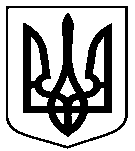 від 05 червня 2019 року № 5092 - МР м. СумиПро внесення змін до рішення Сумської міської ради  від 28 листопада 2018 року № 4154 – МР «Про міську програму «Відкритий     інформаційний      простір м. Суми» на 2019-2021 роки» (нова редакція)  1. Ініціатор розробки програмиСумський міський голова2. Дата, номер і назва розпорядчого документа про розробку програмиРішення Сумської міської ради від 29 лютого 2012 року № 1207-МР «Про Положення про Порядок розробки, затвердження та виконання міських цільових (комплексних) програм, програми економічного і соціального розвитку міста Суми та виконання міського бюджету» (зі змінами)3. Міський замовник програмиВиконавчий комітет Сумської міської ради, Сумська міська рада4. Розробник програмиДепартамент фінансів, економіки та інвестицій Сумської міської ради, Департамент комунікацій та інформаційної політики Сумської міської ради5. Співрозробники програмиВідділ бухгалтерського обліку та звітності Сумської міської ради, комунальна установа «Агенція промоції «Суми» Сумської міської радиВідповідальні виконавці програмиВиконавчий комітет Сумської міської ради(департаменти: комунікацій та інформаційної політики; інфраструктури міста; соціального захисту населення; управління: освіти і науки; архітектури та містобудування; капітального будівництва та дорожнього господарства, стратегічного розвитку міста, з господарських та загальних питань; відділи: охорони здоров’я; культури та туризму, бухгалтерського обліку та звітності), департамент фінансів, економіки та інвестицій Сумської міської ради, департамент забезпечення ресурсних платежів Сумської міської ради7. Термін реалізації програми2019-2021 роки ( 3 роки)8. Перелік бюджетів, які беруть участь у виконанні програмиМіський бюджет, інші джерела, не заборонені чинним законодавством9. Загальний обсяг фінансових ресурсів, необхідних для реалізації програми, усього, у тому числі:27 138,9 тис. грн.у т.ч. по роках:2019 рік – 9 057,1 тис. грн.2020 рік – 8 775,0 тис. грн.2021 рік – 9 306,8 тис.грн. 9.1. коштів міського бюджету27 138,9 тис. грн.у т.ч. по роках:2019 рік – 9 057,1 тис. грн.2020 рік – 8 775,0 тис. грн.2021 рік – 9 306,8 тис.грн.Обсяг коштів, які пропонується залучити на виконання програмиПеріоди виконання програмиПеріоди виконання програмиПеріоди виконання програмиУсього витрат на виконання програмиОбсяг коштів, які пропонується залучити на виконання програми2019 рік2020 рік2021 рікУсього витрат на виконання програмиОбсяг ресурсів, усього, у тому числі:9 057,18 775,09 306,827 138,9державний бюджет----обласний бюджет----міський бюджет9 057,18 775,09 306,827 138,9кошти небюджетних джерел----№з/пПріоритетні завданняЗаходиСтрок вико-нання заходуВиконавціДжерела фінансу-ванняОрієнтовні обсяги фінансування (вартість), тис. грн., у т.ч.Очікуваний результат12345678Підпрограма 1. Інформаційна прозорістьПідпрограма 1. Інформаційна прозорістьПідпрограма 1. Інформаційна прозорістьПідпрограма 1. Інформаційна прозорістьПідпрограма 1. Інформаційна прозорістьПідпрограма 1. Інформаційна прозорістьПідпрограма 1. Інформаційна прозорістьПідпрограма 1. Інформаційна прозорість1.1.Інформування територіальної громади з актуальних питань життєдіяльності міста1.1.1. Забезпечення висвітлення діяльності Сумської міської ради на телебаченні та радіо.1.1.2. Забезпечення висвітлення діяльності Сумської міської ради в друкованих ЗМІ.1.1.3. Оприлюднення регуляторних актів та інших офіційних документів Сумської міської ради в друкованих засобах масової інформації.1.1.4. Висвітлення в мережі Інтернет діяльності Сумської міської ради, структурних підрозділів її виконавчих органів, актуальних питань територіальної громади міста.1.1.5. Проведення інформаційно-просвітницьких заходів (брифінгів, прес-конференцій, «круглих столів», прес-турів, прямих ефірів тощо).1.1.6. Інформаційне наповнення офіційного сайту Сумської міської ради.1.1.7. Виготовлення друкованої продукції роз’яснювального, інформаційного характеру з актуальних питань життєдіяльності міста.2019 – 2021рокиВиконавчий комітет Сумської міської ради(департаменти: комунікацій та інформаційної політики; інфраструктури міста;соціального захисту населення; управління: освіти і науки; архітектури та містобудування; управління «Інспекція з благоустрою міста Суми», капітального будівництва та дорожнього господарства; відділи: охорони здоров’я; культури та туризму, бухгалтерського обліку та звітності), Департамент фінансів, економіки та інвестицій Сумської міської ради, Департамент забезпечення ресурсних платежів Сумської міської радиМіський бюджет2019 рік –  4455,1; 2020 рік –4842,3; 2021 рік – 5108,71. Підвищення рівня інформування населення з актуальних питань життєдіяльності міста.2. Інформування населення щодо прийнятих рішень СМР та виконавчого комітету.3. Висвітлення діяльності Сумської міської ради, її виконавчого комітету, структурних підрозділів.4. Забезпечення можливості отримання громадянами системної інформації про діяльність органів місцевого самоврядування.5. Можливість трансляції відеоновин, збільшення аудиторії глядачів та читачів.6.Підвищення рівня інформування населення з актуальних питань життєдіяльності міста.1.2.Відзначення ЗМІ та журналістів до Дня журналіста1.2.1 Проведення заходів з нагоди відзначення ЗМІ та журналістів до Дня журналіста.2019 – 2021рокиВиконавчий комітет Сумської міської ради(департамент комунікацій та інформаційної політики,  відділ бухгалтерського обліку та звітності)Міський бюджет2019 рік – 23,7;2020 рік – 25,8;2021 рік – 27,2Підвищення рівняінформування мешканців про м. Суми. 1.3.Промоційна та інформаційна кампанія громадського (партиципаторного) бюджету м. Суми1.3.1. Забезпечення створення та виготовлення поліграфічних матеріалів (листівок, бланків для голосування, оголошень тощо).1.3.2. Забезпечення створення промоційних аудіо та відеоматеріалів та їх трансляція.1.3.3. Забезпечення розміщення промоційних матеріалів у друкованих ЗМІ.1.3.4. Забезпечення розробки, виготовлення та розміщення візуальних матеріалів на зовнішніх рекламних носіях.1.3.5. Забезпечення проведення інформаційних заходів  для жителів міста щодо процесу громадського (партиципаторного) бюджету м. Суми1.3.6.  Забезпечення роботи веб-порталу «Громадський проект»1.3.7. Забезпечення виготовлення та придбання промопродукції2019 – 2021рокиВиконавчий комітет Сумської міської ради(департамент комунікацій та інформаційної політики, відділ бухгалтерського обліку та звітності)Міський бюджет2019 – 158,4;2020 - 166,7;2021- 175,8Впровадження інноваційних механізмів залучення жителів міста до демократичного процесу розподілу частини коштів міського бюджету м. Суми через створення проектів для покращення міста та голосування за них.Підпрограма 2. Формування позитивного сприйняття міста СумиПідпрограма 2. Формування позитивного сприйняття міста СумиПідпрограма 2. Формування позитивного сприйняття міста СумиПідпрограма 2. Формування позитивного сприйняття міста СумиПідпрограма 2. Формування позитивного сприйняття міста СумиПідпрограма 2. Формування позитивного сприйняття міста СумиПідпрограма 2. Формування позитивного сприйняття міста СумиПідпрограма 2. Формування позитивного сприйняття міста Суми2.1.Поширення інформації про науковий, економічний, інвестиційний  потенціал міста Суми2.1.1. Оновлення кредитного рейтингу та рейтингу інвестиційної привабливості.2.1.2. Оновлення іміджевого інформаційного комплекту «Інвестиційний паспорт міста Суми» (англійською та українською мовами)2.1.3. Виготовлення інформаційних матеріалів про економічний та інвестиційний потенціал міста Суми.2.1.4. Створення (виготовлення) відеопрезентації про місто Суми (відеоролик про науковий, економічний, інвестиційний  потенціал міста Суми)2.1.5. Поширення інформаційних матеріалів про економічний та інвестиційний потенціал міста Суми (трансляція відео, публікації в ЗМІ, розміщення інформації на веб-ресурсах)2.1.6. Придбання засобів матеріально-технічного забезпечення для участі у форумах, виставках, інвестиційних заходах тощо.2.1.7.  Забезпечення проведення стратегічних сесій.2.1.8.  Розробка Стратегії розвитку міста Суми до 2027 року. Практична частина.2.1.9.  Розробка комунікаційної концепції бренда міста (позиціонування, легенда, слоган).2.1.10. Розробка візуальної концепції бренда міста – основна ідея бренду та її візуалізація2.1.11. Розробка логотипу міста та правил його використання2.1.12. Розробка бренд-буку міста (елементи та носії фірмового стилю) 2019 – 2021рокиДепартамент фінансів, економіки та інвестицій Сумської міської рали, виконавчий комітет Сумської міської ради(відділ бухгалтерського обліку та звітності, відділ «Проектний офіс»), КУ «Агенція промоції «Суми»Міський бюджет2019 рік – 1160,1;2020 рік – 293,5;2021 рік – 309,61. Розробка Стратегії розвитку міста Суми до 2027 року.2. Підтвердження ступеня інвестиційної привабливості міста Суми3. Формування іміджу м.Суми як інвестиційно привабливого міста, шляхом поширення інформації про його науковий, економічний та інвестиційний потенціал в Україні та за її межами.4. Розробка та впровадження промоційного логотипу міста Суми та розробка бренд-буку.5. Розробка бренду міста.2.2.Промоція міських пам’яток, створення єдиного інформаційного середовища2.2.1. Забезпечення виготовлення презентаційного фотоальбому «До Сум на гостину»2.2.2. Проведення конкурсу відеопромороликів «Суми. Погляд сумчан».2.2.3. Оплата послуг з розробки та розміщення інформації про події, заходи, фестивалі в місті Суми.2019 – 2021рокиВиконавчий комітет Сумської міської ради(департамент комунікацій та інформаційної політики,  відділ бухгалтерського обліку та звітності) , КУ «Агенція промоції «Суми»Міський бюджет2019 рік – 181,0; 2020 рік – 153,2;2021 рік – 161,71. Формування позитивного сприйняття міста Суми.2. Формування історичної та патріотичної свідомості містян, активізація розвитку туризму.3. Залучення містян та гостей міста до подій, заходів, фестивалів в місті Суми.2.3.Промоція міста Суми як відкритого інформаційного простору2.3.1. Забезпечення створення промоційних аудіо- , відеоматеріалів, про сучасне місто Суми.2.3.2. Забезпечення  виготовлення та придбання елементів упаковки для промопродукції. 2.3.3. Забезпечення виготовлення та придбання промопродукції.2.3.4. Забезпечення розробки та виготовлення промоційних поліграфічних матеріалів (буклети, проспекти, флаєри, карти міста тощо).2019 – 2021рокиВиконавчий комітет Сумської міської ради(департамент комунікацій та інформаційної політики,  відділ бухгалтерського обліку та звітності, управління з господарських та загальних питань) , КУ «Агенція промоції «Суми»Міський бюджет2019 рік – 325,4;2020 рік – 353,6;2021 рік – 373,01. Формування позитивного сприйняття міста Суми.2. Активізація виробництва продукції сувенірного та презентаційного характеру з символікою міста Суми та пам’ятками міста.2.4.Забезпечення проведення виїзних днів міста Суми в інших містах України2.4.Організація виїзду делегацій від міста Суми до інших міст України2019 – 2021рокиВиконавчий комітет Сумської міської ради(департамент комунікацій та інформаційної політики,  відділ бухгалтерського обліку та звітності) , КУ «Агенція промоції «Суми»Міський бюджет 2019 рік – 117,3;2020 рік – 127,5 2021 рік – 134,5Налагодження нових ділових контактів міста Суми з іншими містами, установами та організаціями, а також контактів у сфері культури та мистецтва2.5.Забезпечення здійснення культурно-промоційної діяльності2.5.1. Реалізація культурно-промоційних проектів.2.5.2 Проведення культурно-промоційних заходів2019 – 2021рокиВиконавчий комітет Сумської міської ради(відділ бухгалтерського обліку та звітності), КУ «Агенція промоції «Суми»Міський бюджет2019 рік – 935,0;2020 рік – 1029,0 ;2021 рік – 1136,0  Формування позитивного сприйняття міста Суми.2.6.Підтримка місцевого книговиданняЗабезпечення видання книг місцевих письменників та авторів про місто Суми та видатних мешканців міста2019 – 2021рокиВиконавчий комітет Сумської міської ради(департамент комунікацій та інформаційної політики,  відділ бухгалтерського обліку та звітності) Міський бюджет2019  рік –198,0;2020 рік – 163,0;                2021 рік – 172,0  Збереження історичної пам’яті, патріотичне виховання молоді, підтримка місцевих авторівПідпрограма 3. Зовнішні відносини Сумської міської ради та її виконавчого комітетуПідпрограма 3. Зовнішні відносини Сумської міської ради та її виконавчого комітетуПідпрограма 3. Зовнішні відносини Сумської міської ради та її виконавчого комітетуПідпрограма 3. Зовнішні відносини Сумської міської ради та її виконавчого комітетуПідпрограма 3. Зовнішні відносини Сумської міської ради та її виконавчого комітетуПідпрограма 3. Зовнішні відносини Сумської міської ради та її виконавчого комітетуПідпрограма 3. Зовнішні відносини Сумської міської ради та її виконавчого комітетуПідпрограма 3. Зовнішні відносини Сумської міської ради та її виконавчого комітету3.1.Участь у конференціях, семінарах, тренінгах, проектах, ярмарках, виставках тощо3.1.1. Сплата організаційних внесків для участі у конференціях, семінарах, тренінгах, проектах, форумах, ярмарках, виставках тощо 3.1.2. Забезпечення участі офіційних делегацій міста Суми у міжнародних конференціях, семінарах, тренінгах, проектах, форумах, ярмарках, виставках тощо.2019 – 2021рокиДепартамент фінансів, економіки та інвестицій Сумської міської ради, виконавчий комітет Сумської міської ради(відділ бухгалтерського обліку та звітності)Міський бюджет2019 рік – 106,5;2020 рік – 113,7;2021 рік – 120,0Участь представників міста Суми у конференціях, семінарах, тренінгах, проектах, форумах, ярмарках, виставках тощо (депутати Сумської міської ради, члени виконавчого комітету Сумської міської ради).3.2.Залучення іноземних експертів для обміну досвідом3.2.1. Залучення іноземних експертів за програмами SES, SKEW-CIM 3..2.2. Проведення робочих зустрічей по обміну досвідом 3.2.3 Забезпечення навчальних візитів з обміну досвідом (депутати Сумської міської ради та члени виконавчого комітету Сумської міської ради, що не є посадовими особами виконавчих органів Сумської міської ради)2019 – 2021рокиДепартамент фінансів, економіки та інвестицій Сумської міської ради, виконавчий комітет Сумської міської ради(відділ бухгалтерського обліку та звітності)Міський бюджет2019 рік – 285,5;2020 рік – 310,3 2021 рік – 327,4Підвищення кваліфікації працівників виконавчих органів, комунальних установ та підприємств міста3.3.Придбання іміджевої продукції з символікою міста Суми3.3. Забезпечення придбання іміджевої продукції із символікою міста Суми2019 – 2021рокиДепартамент фінансів, економіки та інвестицій Сумської міської ради, виконавчий комітет Сумської міської ради(відділ бухгалтерського обліку та звітності, управління з господарських та загальних питань)Міський бюджет2019 рік – 173,0;2020 рік – 188,0;  2020 рік – 198,4Поширення інформації про місто Суми та підтримка його іміджу як інвестиційно привабливого міста в Україні та за кордоном3.4.Заходи, пов’язані з підтримкою зв’язків з містами-партнерами та встановлення нових партнерських/дружніх відносин з містами зарубіжних країн3.4.1 Відрядження офіційних делегацій від міста Суми до зарубіжних країн з метою встановлення нових партнерських/дружніх відносин3.4.2 Офіційний прийом іноземних делегацій із зарубіжних країн, що прибувають до міста Суми з метою встановлення та підтримки партнерських/дружніх відносин3.4.3 Відрядження делегацій від міста Суми до міст-партпнерів (депутати, члени виконавчого комітету, працівники виконавчих органів Сумської міської ради, представники установ, організацій міста Суми на запрошення приймаючою сторони)2019 – 2021рокиДепартамент фінансів, економіки та інвестицій Сумської міської ради, виконавчий комітет Сумської міської ради(відділ бухгалтерського обліку та звітності,)Міський бюджет2019 рік – 520,5;2020 рік – 554,6;  2021 рік – 583,6Підтримка зв’язків з містами-партнерами та встановлення нових партнерських/дружніх відносин з містами зарубіжних країн.3.5.Забезпечення проведення урочистих заходів в місті Суми3.5.1 Організація прийому та перебування офіційних делегацій з нагоди проведення урочистих заходів в місті Суми3.5.2 Організація проведення урочистих заходів з нагоди Дня Європи в місті Суми3.5.3. Організація проведення урочистих заходів з нагоди святкування Дня міста Суми3.5.4. Організація прес-турів у місто Суми для журналістів з України та з-за кордону на період проведення міських святкувань2019-2021рокиДепартамент фінансів, економіки та інвестицій Сумської міської ради, виконавчий комітет Сумської міської ради (департамент комунікацій та інформаційної політики,  відділ бухгалтерського обліку та звітності, відділ з організаційно-кадрової роботи, відділ торгівлі, побуту та захисту прав споживачів )Міський бюджет2019 рік – 295,5;2020 рік – 321,1;  2020 рік – 338,8Підтримка іміджу міста Суми як міста збереження історичної пам’яті, міських традицій, патріотичного виховання молоді, вшанування почесних громадян та видатних мешканців міста.Підтримка зв’язків з містами-партнерами та містами-побратимами.3.6.Організація доставки гуманітарної допомоги зі Швейцарії «Конвой»3.6. Організація гуманітарної місії «Конвой» зі Швейцарії2019 – 2021рокиВиконавчий комітет Сумської міської ради(департамент комунікацій та інформаційної політики, відділ з організаційно-кадрової роботи,  відділ бухгалтерського обліку та звітності)Міський бюджет2019 рік – 77,1;2020 рік – 83,8; 2021 рік – 88,4Отримання гуманітарної допомоги зі Швейцарії для міста Суми3.7.Розширення співробітництва з містами України та зарубіжжя в рамках програми Ради Європи «Інтеркультурні міста України»3.7.1 Організація робочих зустрічей в рамках програми Ради Європи «Інтеркультурні міста України»3.7.2 Відрядження представників Виконавчого комітету Сумської міської ради в рамках програми Ради Європи «Інтеркультурні міста України»2019 – 2021рокиВиконавчий комітет Сумської міської ради(департамент комунікацій та інформаційної політики, відділ бухгалтерського обліку та звітності)Міський бюджет2019 рік – 45,0;2020 рік – 48,9; 2021 рік – 51,7Підтримка та встановлення нових звя’зків з іншими містами України та зарубіжжяМета, завданняДжерела фінансу-вання2019 рік (проект)2019 рік (проект)2019 рік (проект)2020 рік (прогноз)2020 рік (прогноз)2020 рік (прогноз)2021 рік (прогноз)2021 рік (прогноз)2021 рік (прогноз)Відповідальні виконавціМета, завданняДжерела фінансу-ванняОбсяг витрату тому числікошти міського бюджетуу тому числікошти міського бюджетуОбсяг витрату тому числі кошти міського бюджетуу тому числі кошти міського бюджетуОбсяг витрату тому числі кошти міського бюджетуу тому числі кошти міського бюджетуМета, завданняДжерела фінансу-ванняОбсяг витратЗагальний фондСпеціальний фондОбсяг витратЗагальний фондСпеціальний фондЗагальний фондСпеціальний фонд123456789101112Всього на виконання ПрограмиМіський бюджет9 057,1 8 846,1211,08 775,08 573,9201,19 306,89 094,6212,2Мета програми: створення системи підвищення рівня забезпечення конституційних прав та інтересів територіальної громади міста в сфері інформації, поширення позитивних знань про місто Суми, розвиток міжнародного співробітництва, створення привабливого інвестиційного клімату Мета програми: створення системи підвищення рівня забезпечення конституційних прав та інтересів територіальної громади міста в сфері інформації, поширення позитивних знань про місто Суми, розвиток міжнародного співробітництва, створення привабливого інвестиційного клімату Мета програми: створення системи підвищення рівня забезпечення конституційних прав та інтересів територіальної громади міста в сфері інформації, поширення позитивних знань про місто Суми, розвиток міжнародного співробітництва, створення привабливого інвестиційного клімату Мета програми: створення системи підвищення рівня забезпечення конституційних прав та інтересів територіальної громади міста в сфері інформації, поширення позитивних знань про місто Суми, розвиток міжнародного співробітництва, створення привабливого інвестиційного клімату Мета програми: створення системи підвищення рівня забезпечення конституційних прав та інтересів територіальної громади міста в сфері інформації, поширення позитивних знань про місто Суми, розвиток міжнародного співробітництва, створення привабливого інвестиційного клімату Мета програми: створення системи підвищення рівня забезпечення конституційних прав та інтересів територіальної громади міста в сфері інформації, поширення позитивних знань про місто Суми, розвиток міжнародного співробітництва, створення привабливого інвестиційного клімату Мета програми: створення системи підвищення рівня забезпечення конституційних прав та інтересів територіальної громади міста в сфері інформації, поширення позитивних знань про місто Суми, розвиток міжнародного співробітництва, створення привабливого інвестиційного клімату Мета програми: створення системи підвищення рівня забезпечення конституційних прав та інтересів територіальної громади міста в сфері інформації, поширення позитивних знань про місто Суми, розвиток міжнародного співробітництва, створення привабливого інвестиційного клімату Мета програми: створення системи підвищення рівня забезпечення конституційних прав та інтересів територіальної громади міста в сфері інформації, поширення позитивних знань про місто Суми, розвиток міжнародного співробітництва, створення привабливого інвестиційного клімату Мета програми: створення системи підвищення рівня забезпечення конституційних прав та інтересів територіальної громади міста в сфері інформації, поширення позитивних знань про місто Суми, розвиток міжнародного співробітництва, створення привабливого інвестиційного клімату Мета програми: створення системи підвищення рівня забезпечення конституційних прав та інтересів територіальної громади міста в сфері інформації, поширення позитивних знань про місто Суми, розвиток міжнародного співробітництва, створення привабливого інвестиційного клімату Мета програми: створення системи підвищення рівня забезпечення конституційних прав та інтересів територіальної громади міста в сфері інформації, поширення позитивних знань про місто Суми, розвиток міжнародного співробітництва, створення привабливого інвестиційного клімату Підпрограма 1. Інформаційна прозорістьМета: Забезпечення інформування різних верств населення щодо діяльності місцевої влади та актуальних питань життєдіяльності містаПідпрограма 1. Інформаційна прозорістьМета: Забезпечення інформування різних верств населення щодо діяльності місцевої влади та актуальних питань життєдіяльності містаПідпрограма 1. Інформаційна прозорістьМета: Забезпечення інформування різних верств населення щодо діяльності місцевої влади та актуальних питань життєдіяльності містаПідпрограма 1. Інформаційна прозорістьМета: Забезпечення інформування різних верств населення щодо діяльності місцевої влади та актуальних питань життєдіяльності містаПідпрограма 1. Інформаційна прозорістьМета: Забезпечення інформування різних верств населення щодо діяльності місцевої влади та актуальних питань життєдіяльності містаПідпрограма 1. Інформаційна прозорістьМета: Забезпечення інформування різних верств населення щодо діяльності місцевої влади та актуальних питань життєдіяльності містаПідпрограма 1. Інформаційна прозорістьМета: Забезпечення інформування різних верств населення щодо діяльності місцевої влади та актуальних питань життєдіяльності містаПідпрограма 1. Інформаційна прозорістьМета: Забезпечення інформування різних верств населення щодо діяльності місцевої влади та актуальних питань життєдіяльності містаПідпрограма 1. Інформаційна прозорістьМета: Забезпечення інформування різних верств населення щодо діяльності місцевої влади та актуальних питань життєдіяльності містаПідпрограма 1. Інформаційна прозорістьМета: Забезпечення інформування різних верств населення щодо діяльності місцевої влади та актуальних питань життєдіяльності містаПідпрограма 1. Інформаційна прозорістьМета: Забезпечення інформування різних верств населення щодо діяльності місцевої влади та актуальних питань життєдіяльності містаПідпрограма 1. Інформаційна прозорістьМета: Забезпечення інформування різних верств населення щодо діяльності місцевої влади та актуальних питань життєдіяльності містаВсього на виконанняпідпрограми 1Міський бюджет4637,24452,2185,05034,84833,7201,15311,75099,5212,2КПКВК 0210160 «Керівництво і управління у відповідній сфері у містах (місті Києві), селищах, селах, об’єднаних територіальних громадах»КПКВК 0210160 «Керівництво і управління у відповідній сфері у містах (місті Києві), селищах, селах, об’єднаних територіальних громадах»КПКВК 0210160 «Керівництво і управління у відповідній сфері у містах (місті Києві), селищах, селах, об’єднаних територіальних громадах»КПКВК 0210160 «Керівництво і управління у відповідній сфері у містах (місті Києві), селищах, селах, об’єднаних територіальних громадах»КПКВК 0210160 «Керівництво і управління у відповідній сфері у містах (місті Києві), селищах, селах, об’єднаних територіальних громадах»КПКВК 0210160 «Керівництво і управління у відповідній сфері у містах (місті Києві), селищах, селах, об’єднаних територіальних громадах»КПКВК 0210160 «Керівництво і управління у відповідній сфері у містах (місті Києві), селищах, селах, об’єднаних територіальних громадах»КПКВК 0210160 «Керівництво і управління у відповідній сфері у містах (місті Києві), селищах, селах, об’єднаних територіальних громадах»КПКВК 0210160 «Керівництво і управління у відповідній сфері у містах (місті Києві), селищах, селах, об’єднаних територіальних громадах»КПКВК 0210160 «Керівництво і управління у відповідній сфері у містах (місті Києві), селищах, селах, об’єднаних територіальних громадах»КПКВК 0210160 «Керівництво і управління у відповідній сфері у містах (місті Києві), селищах, селах, об’єднаних територіальних громадах»КПКВК 0210160 «Керівництво і управління у відповідній сфері у містах (місті Києві), селищах, селах, об’єднаних територіальних громадах»Завдання 1.1. Інформування територіальної громади з актуальних питань життєдіяльності містаМіський бюджет4455,14270,1185,04842,34641,2201,15108,74896,5212,21.1.1. Забезпечення висвітлення діяльності Сумської міської ради на телебаченні та радіоМіський бюджет2095,01910,0185,02277,02075,9201,12402,52190,3212,2Виконавчий комітет Сумської міської ради (департаменти: комунікацій та інформаційної політики; інфраструктури міста; соціального захисту населення; управління: освіти і науки; архітектури та містобудування; капітального будівництва та дорожнього господарства; відділи: охорони здоров’я; культури та туризму; бухгалтерського обліку та звітності)1.1.2. Забезпечення висвітлення діяльності Сумської міської ради в друкованих ЗМІМіський бюджет125,6125,6-136,5136,5-144,0144,0-Виконавчий комітет Сумської міської ради (департамент комунікацій та інформаційної політики; відділ бухгалтерського обліку та звітності)1.1.3. Оприлюднення регуляторних актів та інших офіційних документів Сумської міської ради в друкованих засобах масової інформації.Міський бюджет375,0375,0-407,6407,6-430,0430,0-Виконавчий комітет Сумської міської ради (департамент комунікацій та інформаційної політики)1.1.4. Висвітлення в мережі Інтернет діяльності Сумської міської ради, її виконавчих органів, міського голови, актуальних питань територіальної громади міста Міський бюджет1809,51809,5-1966,91966,9-2074,92074,9-Виконавчий комітет Сумської міської ради (департамент комунікацій та інформаційної політики; відділ бухгалтерського обліку та звітності)- он-лайн трансляції сесії, апаратних нарад, засідань Сумської міської ради та її виконавчих органів;Міський бюджет1213,01213,0-1318,61318,6-1391,01391,0-- новини;Міський бюджет385,7385,7-419,2419,2--442,2442,2-- звукове супроводження офіційних заходів;Міський бюджет10,810,8-11,711,712,412,4-- створення відеороликів до 5 хв.Міський бюджет200,0200,0-217,4217,4-229,3229,3-1.1.5. Проведення інформаційно-просвітницьких заходів (брифінгів, прес-конференцій, «круглих столів», прес-турів, прямих ефірів  тощо)Коштів не потребує–––––––––Виконавчий комітет Сумської міської ради (департамент комунікацій та інформаційної політики)1.1.6. Інформаційне наповнення офіційного сайту Сумської міської радиКоштів не потребує–––––––––Виконавчий комітет Сумської міської ради (департамент комунікацій та інформаційної політики)1.1.7. Виготовлення друкованої продукції роз’яснювального, інформаційного характеру з актуальних питань життєдіяльності міста.Міський бюджет50,050,0-54,354,3-57,357,3-Виконавчий комітет Сумської міської ради (департамент комунікацій та інформаційної політики; відділ бухгалтерського обліку та звітності)КПКВК 0214080 «Інші заклади та заходи в галузі культури і мистецтва»КПКВК 0214080 «Інші заклади та заходи в галузі культури і мистецтва»КПКВК 0214080 «Інші заклади та заходи в галузі культури і мистецтва»КПКВК 0214080 «Інші заклади та заходи в галузі культури і мистецтва»КПКВК 0214080 «Інші заклади та заходи в галузі культури і мистецтва»КПКВК 0214080 «Інші заклади та заходи в галузі культури і мистецтва»КПКВК 0214080 «Інші заклади та заходи в галузі культури і мистецтва»КПКВК 0214080 «Інші заклади та заходи в галузі культури і мистецтва»КПКВК 0214080 «Інші заклади та заходи в галузі культури і мистецтва»КПКВК 0214080 «Інші заклади та заходи в галузі культури і мистецтва»КПКВК 0214080 «Інші заклади та заходи в галузі культури і мистецтва»КПКВК 0214080 «Інші заклади та заходи в галузі культури і мистецтва»Завдання 1.2. Відзначення ЗМІ  до Дня журналіста Міський бюджет23,723,7-25,825,8-27,227,2-1.2.1 Проведення заходів з нагоди відзначення ЗМІ та журналістів до Дня журналіста.Міський бюджет23,723,7-25,825,8-27,227,2-Виконавчий комітет Сумської міської ради (департамент комунікацій та інформаційної політики; відділ бухгалтерського обліку та звітності)КПКВК 0217693 «Інші заходи, пов’язані з економічною діяльністю»КПКВК 0217693 «Інші заходи, пов’язані з економічною діяльністю»КПКВК 0217693 «Інші заходи, пов’язані з економічною діяльністю»КПКВК 0217693 «Інші заходи, пов’язані з економічною діяльністю»КПКВК 0217693 «Інші заходи, пов’язані з економічною діяльністю»КПКВК 0217693 «Інші заходи, пов’язані з економічною діяльністю»КПКВК 0217693 «Інші заходи, пов’язані з економічною діяльністю»КПКВК 0217693 «Інші заходи, пов’язані з економічною діяльністю»КПКВК 0217693 «Інші заходи, пов’язані з економічною діяльністю»КПКВК 0217693 «Інші заходи, пов’язані з економічною діяльністю»КПКВК 0217693 «Інші заходи, пов’язані з економічною діяльністю»КПКВК 0217693 «Інші заходи, пов’язані з економічною діяльністю»Завдання 1.3. Промоційна та інформаційна кампанія громадського (партиципаторного) бюджету м. Суми Міський бюджет158,4158,4-166,7166,7-175,8175,8-1.3.1. Забезпечення створення та виготовлення поліграфічних матеріалів (листівок, бланків для голосування, оголошень тощо) Міський бюджет23,623,6-25,625,6-27,027,0-Виконавчий комітет Сумської міської ради (департамент комунікацій та інформаційної політики; відділ бухгалтерського обліку та звітності)1.3.2. Забезпечення створення промоційних аудіо та відеоматеріалів та їх трансляція.Міський бюджет56,156,1-61,061,0-64,364,3-Виконавчий комітет Сумської міської ради (департамент комунікацій та інформаційної політики; відділ бухгалтерського обліку та звітності)1.3.3. Забезпечення розміщення промоційних матеріалів у друкованих ЗМІ.Міський бюджет24,024,0-26,126,1--27,527,5-Виконавчий комітет Сумської міської ради (департамент комунікацій та інформаційної політики; відділ бухгалтерського обліку та звітності)1.3.4. Забезпечення розробки, виготовлення та розміщення візуальних матеріалів на зовнішніх рекламних носіях.Міський бюджет6,06,0-6,56,5-6,96,9-Виконавчий комітет Сумської міської ради (департамент комунікацій та інформаційної політики; відділ бухгалтерського обліку та звітності)1.3.5. Забезпечення проведення інформаційних заходів  для жителів міста щодо процесу громадського (партиципаторного) бюджету м. Суми Коштів не потребує---------Виконавчий комітет Сумської міської ради (департамент комунікацій та інформаційної політики Сумської міської ради)1.3.6 Забезпечення роботи веб-порталу «Громадський проект»Міський бюджет30,030,0-27,227,2-28,728,7-Виконавчий комітет Сумської міської ради (департамент комунікацій та інформаційної політики Сумської міської ради)1.3.7 Забезпечення виготовлення та придбання промопродукціїМіський бюджет18,718,7-20,320,3-21,421,4-Виконавчий комітет Сумської міської ради (департамент комунікацій та інформаційної політики Сумської міської ради)Підпрограма 2. Формування позитивного сприйняття міста СумиМета: зміцнення позитивного іміджу міста, підвищення якості та змістовності поінформованості спільноти про місто Суми, його економічний, інвестиційний потенціал, в тому числі шляхом створення та  просування бренду міста Суми, серед сумчан, жителів Сумської області, в Україні, в світіПідпрограма 2. Формування позитивного сприйняття міста СумиМета: зміцнення позитивного іміджу міста, підвищення якості та змістовності поінформованості спільноти про місто Суми, його економічний, інвестиційний потенціал, в тому числі шляхом створення та  просування бренду міста Суми, серед сумчан, жителів Сумської області, в Україні, в світіПідпрограма 2. Формування позитивного сприйняття міста СумиМета: зміцнення позитивного іміджу міста, підвищення якості та змістовності поінформованості спільноти про місто Суми, його економічний, інвестиційний потенціал, в тому числі шляхом створення та  просування бренду міста Суми, серед сумчан, жителів Сумської області, в Україні, в світіПідпрограма 2. Формування позитивного сприйняття міста СумиМета: зміцнення позитивного іміджу міста, підвищення якості та змістовності поінформованості спільноти про місто Суми, його економічний, інвестиційний потенціал, в тому числі шляхом створення та  просування бренду міста Суми, серед сумчан, жителів Сумської області, в Україні, в світіПідпрограма 2. Формування позитивного сприйняття міста СумиМета: зміцнення позитивного іміджу міста, підвищення якості та змістовності поінформованості спільноти про місто Суми, його економічний, інвестиційний потенціал, в тому числі шляхом створення та  просування бренду міста Суми, серед сумчан, жителів Сумської області, в Україні, в світіПідпрограма 2. Формування позитивного сприйняття міста СумиМета: зміцнення позитивного іміджу міста, підвищення якості та змістовності поінформованості спільноти про місто Суми, його економічний, інвестиційний потенціал, в тому числі шляхом створення та  просування бренду міста Суми, серед сумчан, жителів Сумської області, в Україні, в світіПідпрограма 2. Формування позитивного сприйняття міста СумиМета: зміцнення позитивного іміджу міста, підвищення якості та змістовності поінформованості спільноти про місто Суми, його економічний, інвестиційний потенціал, в тому числі шляхом створення та  просування бренду міста Суми, серед сумчан, жителів Сумської області, в Україні, в світіПідпрограма 2. Формування позитивного сприйняття міста СумиМета: зміцнення позитивного іміджу міста, підвищення якості та змістовності поінформованості спільноти про місто Суми, його економічний, інвестиційний потенціал, в тому числі шляхом створення та  просування бренду міста Суми, серед сумчан, жителів Сумської області, в Україні, в світіПідпрограма 2. Формування позитивного сприйняття міста СумиМета: зміцнення позитивного іміджу міста, підвищення якості та змістовності поінформованості спільноти про місто Суми, його економічний, інвестиційний потенціал, в тому числі шляхом створення та  просування бренду міста Суми, серед сумчан, жителів Сумської області, в Україні, в світіПідпрограма 2. Формування позитивного сприйняття міста СумиМета: зміцнення позитивного іміджу міста, підвищення якості та змістовності поінформованості спільноти про місто Суми, його економічний, інвестиційний потенціал, в тому числі шляхом створення та  просування бренду міста Суми, серед сумчан, жителів Сумської області, в Україні, в світіПідпрограма 2. Формування позитивного сприйняття міста СумиМета: зміцнення позитивного іміджу міста, підвищення якості та змістовності поінформованості спільноти про місто Суми, його економічний, інвестиційний потенціал, в тому числі шляхом створення та  просування бренду міста Суми, серед сумчан, жителів Сумської області, в Україні, в світіПідпрограма 2. Формування позитивного сприйняття міста СумиМета: зміцнення позитивного іміджу міста, підвищення якості та змістовності поінформованості спільноти про місто Суми, його економічний, інвестиційний потенціал, в тому числі шляхом створення та  просування бренду міста Суми, серед сумчан, жителів Сумської області, в Україні, в світі Всього на виконання підпрограми 2Міський бюджет   2916,82 890,826,02 119,82 119,8-2 286,82 286,8- КПКВК 0217693 «Інші заходи, пов’язані з економічною діяльністю» КПКВК 0217693 «Інші заходи, пов’язані з економічною діяльністю» КПКВК 0217693 «Інші заходи, пов’язані з економічною діяльністю» КПКВК 0217693 «Інші заходи, пов’язані з економічною діяльністю» КПКВК 0217693 «Інші заходи, пов’язані з економічною діяльністю» КПКВК 0217693 «Інші заходи, пов’язані з економічною діяльністю» КПКВК 0217693 «Інші заходи, пов’язані з економічною діяльністю» КПКВК 0217693 «Інші заходи, пов’язані з економічною діяльністю» КПКВК 0217693 «Інші заходи, пов’язані з економічною діяльністю» КПКВК 0217693 «Інші заходи, пов’язані з економічною діяльністю» КПКВК 0217693 «Інші заходи, пов’язані з економічною діяльністю» КПКВК 0217693 «Інші заходи, пов’язані з економічною діяльністю»Завдання 2.1. Поширення інформації про науковий, економічний, інвестиційний  потенціал міста Суми Міський бюджет1160,11134,126,0293,5293,5-309,6309,6-2.1.1. Оновлення кредитного рейтингу та рейтингу інвестиційної привабливостіМіський бюджет40,040,0-43,543,5-45,945,9-Департамент фінансів, економіки та інвестицій Сумської міської ради, виконавчий комітет Сумської міської ради( відділ бухгалтерського обліку та звітності)2.1.2  Оновлення іміджевого інформаційного комплекту «Інвестиційний паспорт міста Суми» (англійською та українською мовами)Міський бюджет60,060,0-65,265,2-68,868,8-Департамент фінансів, економіки та інвестицій Сумської міської ради, виконавчий комітет Сумської міської ради ( відділ бухгалтерського обліку та звітності)2.1.3 Виготовлення інформаційних матеріалів про економічний та інвестиційний потенціал міста СумиМіський бюджет20,020,0-21,721,7-22,922,9-Департамент фінансів, економіки та інвестицій Сумської міської ради, виконавчий комітет Сумської міської ради( відділ бухгалтерського обліку та звітності)2.1.4 Створення (виготовлення) відеопрезентації про місто Суми (відеоролик про науковий, економічний, інвестиційний  потенціал міста Суми)Міський бюджет120,0120,0-------Департамент фінансів, економіки та інвестицій Сумської міської ради, виконавчий комітет Сумської міської ради( відділ бухгалтерського обліку та звітності)2.1.5 Поширення інформаційних матеріалів про економічний та інвестиційний потенціал міста Суми (трансляція відео, публікації в ЗМІ, розміщення інформації на веб-ресурсах)Міський бюджет50,050,0-54,454,4-57,357,3-Департамент фінансів, економіки та інвестицій Сумської міської ради, виконавчий комітет Сумської міської ради( відділ бухгалтерського обліку та звітності)2.1.6 Придбання засобів матеріально-технічного забезпечення для участі у форумах, виставках, інвестиційних заходах тощо. Міський бюджет30,14,126,0------Виконавчий комітет Сумської міської ради( відділ бухгалтерського обліку та звітності), департамент фінансів, економіки та інвестицій Сумської міської ради2.1.7 Забезпечення проведення стратегічних сесій.Міський бюджет100,00100,00-108,7108,7-114,7114,7-Виконавчий комітет Сумської міської ради ( відділ бухгалтерського обліку та звітності,  управління стратегічного розвитку міста)2.1.8. Розробка Стратегії розвитку міста Суми до 2027 року. Практична частина.Міський бюджет200,0200,0-------Виконавчий комітет Сумської міської ради ( відділ бухгалтерського обліку та звітності,  управління стратегічного розвитку міста)2.1.9. Розробка комунікаційної концепції бренда міста (позиціонування, легенда, слоган)Міський бюджет160,0160,0------–Виконавчий комітет Сумської міської ради ( відділ бухгалтерського обліку та звітності,  управління стратегічного розвитку міста)2.1.10.  Розробка візуальної концепції бренда міста – основна ідея бренду та її візуалізаціяМіський бюджет120,0120,0-------Виконавчий комітет Сумської міської ради ( відділ бухгалтерського обліку та звітності,  управління стратегічного розвитку міста)2.1.11. Розробка логотипу міста та правил його використанняМіський бюджет68,068,0-------Виконавчий комітет Сумської міської ради ( відділ бухгалтерського обліку та звітності,  управління стратегічного розвитку міста)2.1.12. Розробка бренд-буку міста (елементи та носії фірмового стилю)Міський бюджет192,0192,0-------Виконавчий комітет Сумської міської ради ( відділ бухгалтерського обліку та звітності,  управління стратегічного розвитку міста)КПКВК 0214080 «Інші заклади та заходи в галузі культури і мистецтва»КПКВК 0214080 «Інші заклади та заходи в галузі культури і мистецтва»КПКВК 0214080 «Інші заклади та заходи в галузі культури і мистецтва»КПКВК 0214080 «Інші заклади та заходи в галузі культури і мистецтва»КПКВК 0214080 «Інші заклади та заходи в галузі культури і мистецтва»КПКВК 0214080 «Інші заклади та заходи в галузі культури і мистецтва»КПКВК 0214080 «Інші заклади та заходи в галузі культури і мистецтва»КПКВК 0214080 «Інші заклади та заходи в галузі культури і мистецтва»КПКВК 0214080 «Інші заклади та заходи в галузі культури і мистецтва»КПКВК 0214080 «Інші заклади та заходи в галузі культури і мистецтва»КПКВК 0214080 «Інші заклади та заходи в галузі культури і мистецтва»КПКВК 0214080 «Інші заклади та заходи в галузі культури і мистецтва»Завдання 2.2. Промоція міських пам’яток, створення єдиного інформаційного середовища Міський бюджет181,0181,0-153,2153,2-161,7161,7-2.2.1. Забезпечення виготовлення презентаційного фотоальбому «До Сум на гостину»Міський бюджет140,0140,0-108,7108,7-114,7114,7-Виконавчий комітет Сумської міської ради (департамент комунікацій та інформаційної політики, відділ бухгалтерського обліку та звітності), КУ «Агенція промоції «Суми»2.2.2. Проведення конкурсу відеопромороликів «Суми. Погляд сумчан»Міський бюджет20,020,0-21,721,7-22,922,9-Виконавчий комітет Сумської міської ради (департамент комунікацій та інформаційної політики, відділ бухгалтерського обліку та звітності), КУ «Агенція промоції «Суми»2.2.3. Оплата послуг з розробки та розміщення інформації про події, заходи, фестивалі в місті СумиМіський бюджет21,021,0-22,822,8-24,124,1-Виконавчий комітет Сумської міської ради (департамент комунікацій та інформаційної політики, відділ бухгалтерського обліку та звітності), Завдання 2.3. Промоція міста  Суми як відкритого інформаційного простору Міський бюджет325,4325,4-353,6353,6-373,0373,0–2.3.1. Забезпечення створення промоційних аудіо-, відеоматеріалів про сучасне місто СумиМіський бюджет65,665,6-71,371,3-75,275,2–Виконавчий комітет Сумської міської ради (департамент комунікацій та інформаційної політики; відділ бухгалтерського обліку та звітності)2.3.2. Забезпечення виготовлення та придбання елементів упаковки для промопродукціїМіський бюджет55,555,5-60,360,3-63,663,6–Виконавчий комітет Сумської міської ради (департамент комунікацій та інформаційної політики; відділ бухгалтерського обліку та звітності, управління з господарських та загальних питань), 2.3.3. Забезпечення виготовлення та придбання промопродукціїМіський бюджет174,0174,0-189,1189,1-199,5199,5-Виконавчий комітет Сумської міської ради (департамент комунікацій та інформаційної політики; відділ бухгалтерського обліку та звітності управління з господарських та загальних питань),2.3.4. Забезпечення розробки та виготовлення промоційних поліграфічних матеріалів (буклети, проспекти, флаєри, карти міста тощо)Міський бюджет30,330,3-32,932,9-34,734,7-Виконавчий комітет Сумської міської ради (департамент комунікацій та інформаційної політики; відділ бухгалтерського обліку та звітності)Завдання 2.4. Забезпечення проведення виїзних днів міста Суми в інших містах України Міський бюджет117,3117,3-127,5127,5-134,5134,5-Виконавчий комітет Сумської міської ради (департамент комунікацій та інформаційної політики; відділ бухгалтерського обліку та звітності),КУ «Агенція промоції «Суми»Завдання 2.5. Забезпечення здійснення культурно-промоційної діяльностіМіський бюджет935,0935,0-1029,01029,0-1136,01136,0-2.5.1. Реалізація культурно-промоційних проектівМіський бюджет665,0665,0-820,0820,0-905,0905,0-Виконавчий комітет Сумської міської ради (відділ бухгалтерського обліку та звітності), КУ «Агенція промоції «Суми» СМР2.5.2. Проведення культурно-промоційних заходівМіський бюджет200,0200,0-132,0132,0-146,0146,0-Виконавчий комітет Сумської міської ради (відділ бухгалтерського обліку та звітності), КУ «Агенція промоції «Суми» СМР2.5.3. Придбання та виготовлення сувенірної і подарункової промоційної продукціїМіський бюджет70,070,0-77,077,0-85,085,0-Виконавчий комітет Сумської міської ради (відділ бухгалтерського обліку та звітності), КУ «Агенція промоції «Суми» СМРКПКВК 0218420 «Інші заходи у сфері засобів масової інформації»КПКВК 0218420 «Інші заходи у сфері засобів масової інформації»КПКВК 0218420 «Інші заходи у сфері засобів масової інформації»КПКВК 0218420 «Інші заходи у сфері засобів масової інформації»КПКВК 0218420 «Інші заходи у сфері засобів масової інформації»КПКВК 0218420 «Інші заходи у сфері засобів масової інформації»КПКВК 0218420 «Інші заходи у сфері засобів масової інформації»КПКВК 0218420 «Інші заходи у сфері засобів масової інформації»КПКВК 0218420 «Інші заходи у сфері засобів масової інформації»КПКВК 0218420 «Інші заходи у сфері засобів масової інформації»КПКВК 0218420 «Інші заходи у сфері засобів масової інформації»КПКВК 0218420 «Інші заходи у сфері засобів масової інформації»Завдання 2.6. Підтримка місцевого книговиданняМіський бюджет198,0198,0-163,0163,0-172,0172,0-2.6.1. Забезпечення видання книги Петра Нестеренка «З музою – до останку»Міський бюджет21,621,6-------Виконавчий комітет Сумської міської ради (департамент комунікацій та інформаційної політики; відділ бухгалтерського обліку та звітності)2.6.2. Забезпечення видання книги «Сумчани: інтеркультурний діалог»Міський бюджет55,155,1-------Виконавчий комітет Сумської міської ради (департамент комунікацій та інформаційної політики; відділ бухгалтерського обліку та звітності)2.6.3. Забезпечення видання книги «Суми: містяни, постаті, земляки».Міський бюджет55,155,1-------Виконавчий комітет Сумської міської ради (департамент комунікацій та інформаційної політики; відділ бухгалтерського обліку та звітності)2.6.4. Забезпечення видання книги О. Вертіля «Сумщина олімпійська: Citius, Altius, Fortius!»Міський бюджет18,218,2-------Виконавчий комітет Сумської міської ради (департамент комунікацій та інформаційної політики; відділ бухгалтерського обліку та звітності)2.6.5. Забезпечення видання книгиВ. Щеглова «Пошук істини»Міський бюджет48,048,0-------Виконавчий комітет Сумської міської ради (департамент комунікацій та інформаційної політики; відділ бухгалтерського обліку та звітності)Підпрограма 3. Зовнішні відносини Сумської міської ради та її виконавчого комітетуМета: розвиток міжнародного співробітництва, партнерських зв’язків та зовнішніх відносин Сумської міської ради та її виконавчого комітету з органами місцевого самоврядування іноземних міст-побратимів та українських міст-партнерівПідпрограма 3. Зовнішні відносини Сумської міської ради та її виконавчого комітетуМета: розвиток міжнародного співробітництва, партнерських зв’язків та зовнішніх відносин Сумської міської ради та її виконавчого комітету з органами місцевого самоврядування іноземних міст-побратимів та українських міст-партнерівПідпрограма 3. Зовнішні відносини Сумської міської ради та її виконавчого комітетуМета: розвиток міжнародного співробітництва, партнерських зв’язків та зовнішніх відносин Сумської міської ради та її виконавчого комітету з органами місцевого самоврядування іноземних міст-побратимів та українських міст-партнерівПідпрограма 3. Зовнішні відносини Сумської міської ради та її виконавчого комітетуМета: розвиток міжнародного співробітництва, партнерських зв’язків та зовнішніх відносин Сумської міської ради та її виконавчого комітету з органами місцевого самоврядування іноземних міст-побратимів та українських міст-партнерівПідпрограма 3. Зовнішні відносини Сумської міської ради та її виконавчого комітетуМета: розвиток міжнародного співробітництва, партнерських зв’язків та зовнішніх відносин Сумської міської ради та її виконавчого комітету з органами місцевого самоврядування іноземних міст-побратимів та українських міст-партнерівПідпрограма 3. Зовнішні відносини Сумської міської ради та її виконавчого комітетуМета: розвиток міжнародного співробітництва, партнерських зв’язків та зовнішніх відносин Сумської міської ради та її виконавчого комітету з органами місцевого самоврядування іноземних міст-побратимів та українських міст-партнерівПідпрограма 3. Зовнішні відносини Сумської міської ради та її виконавчого комітетуМета: розвиток міжнародного співробітництва, партнерських зв’язків та зовнішніх відносин Сумської міської ради та її виконавчого комітету з органами місцевого самоврядування іноземних міст-побратимів та українських міст-партнерівПідпрограма 3. Зовнішні відносини Сумської міської ради та її виконавчого комітетуМета: розвиток міжнародного співробітництва, партнерських зв’язків та зовнішніх відносин Сумської міської ради та її виконавчого комітету з органами місцевого самоврядування іноземних міст-побратимів та українських міст-партнерівПідпрограма 3. Зовнішні відносини Сумської міської ради та її виконавчого комітетуМета: розвиток міжнародного співробітництва, партнерських зв’язків та зовнішніх відносин Сумської міської ради та її виконавчого комітету з органами місцевого самоврядування іноземних міст-побратимів та українських міст-партнерівПідпрограма 3. Зовнішні відносини Сумської міської ради та її виконавчого комітетуМета: розвиток міжнародного співробітництва, партнерських зв’язків та зовнішніх відносин Сумської міської ради та її виконавчого комітету з органами місцевого самоврядування іноземних міст-побратимів та українських міст-партнерівПідпрограма 3. Зовнішні відносини Сумської міської ради та її виконавчого комітетуМета: розвиток міжнародного співробітництва, партнерських зв’язків та зовнішніх відносин Сумської міської ради та її виконавчого комітету з органами місцевого самоврядування іноземних міст-побратимів та українських міст-партнерівПідпрограма 3. Зовнішні відносини Сумської міської ради та її виконавчого комітетуМета: розвиток міжнародного співробітництва, партнерських зв’язків та зовнішніх відносин Сумської міської ради та її виконавчого комітету з органами місцевого самоврядування іноземних міст-побратимів та українських міст-партнерівВсього на виконання підпрограми 3, тис. грн.Міський бюджет1 503,11 503,1-   1 620,41 620,4-1 708,31 708,3-КПКВК 0217693 «Інші заходи, пов’язані з економічною діяльністю»КПКВК 0217693 «Інші заходи, пов’язані з економічною діяльністю»КПКВК 0217693 «Інші заходи, пов’язані з економічною діяльністю»КПКВК 0217693 «Інші заходи, пов’язані з економічною діяльністю»КПКВК 0217693 «Інші заходи, пов’язані з економічною діяльністю»КПКВК 0217693 «Інші заходи, пов’язані з економічною діяльністю»КПКВК 0217693 «Інші заходи, пов’язані з економічною діяльністю»КПКВК 0217693 «Інші заходи, пов’язані з економічною діяльністю»КПКВК 0217693 «Інші заходи, пов’язані з економічною діяльністю»КПКВК 0217693 «Інші заходи, пов’язані з економічною діяльністю»КПКВК 0217693 «Інші заходи, пов’язані з економічною діяльністю»КПКВК 0217693 «Інші заходи, пов’язані з економічною діяльністю»Завдання 3.1. Участь у конференціях, семінарах, тренінгах, проектах, ярмарках, виставках тощоМіський бюджет106,5106,5-113,7113,7-120,0120,0-3.1.1. Сплата організаційних внесків для участі у конференціях, семінарах, тренінгах, проектах, форумах, ярмарках, виставках тощоМіський бюджет10,010,0-10,710,7-11,311,3-Департамент фінансів, економіки та інвестицій Сумської міської ради, виконавчий комітет Сумської міської ради ( відділ бухгалтерського обліку та звітності)3.1.2. Забезпечення участі офіційних делегацій міста Суми у міжнародних конференціях, семінарах, тренінгах, проектах, форумах, ярмарках, виставках тощоМіський бюджет96,596,5-103,0103,0-108,7108,7-Департамент фінансів, економіки та інвестицій Сумської міської ради, виконавчий комітет Сумської міської ради ( відділ бухгалтерського обліку та звітності)Завдання 3.2. Залучення іноземних експертів для обміну досвідомМіський бюджет285,5285,5-310,3310,3-327,4327,4-3.2.1. Залучення іноземних експертів за програмами SES, SKEW-CIM Міський бюджет242,6242,6-263,7263,7-278,2278,2-Департамент фінансів, економіки та інвестицій Сумської міської ради, виконавчий комітет Сумської міської ради (відділ бухгалтерського обліку та звітності)3.2.2. Проведення робочих зустрічей по обміну досвідомМіський бюджет29,829,8-32,432,4-34,234,2-Департамент фінансів, економіки та інвестицій Сумської міської ради, виконавчий комітет Сумської міської ради (відділ бухгалтерського обліку та звітності)3.2.3 Забезпечення навчальних візитів з обміну досвідом (депутати Сумської міської ради та члени виконавчого комітету Сумської міської ради, що не є посадовими особами виконавчих органів Сумської міської ради)Міський бюджет13,113,1-14,214,2-15,015,0-Департамент фінансів, економіки та інвестицій Сумської міської ради, виконавчий комітет Сумської міської ради (відділ бухгалтерського обліку та звітності)Завдання 3.3. Придбання іміджевої продукції з символікою міста СумиМіський бюджет173,0173,0-188,0188,0-198,4198,4–Департамент фінансів, економіки та інвестицій Сумської міської ради, виконавчий комітет Сумської міської ради (відділ бухгалтерського обліку та звітності, управління з господарських та загальних питань)Завдання 3.4.  Заходи, пов’язані з підтримкою зв’язків з містами-партнерами та встановлення нових партнерських/дружніх відносин з містами зарубіжних країнМіський бюджет520,5520,5--554,6554,6-583,6583,6-Департамент фінансів, економіки та інвестицій Сумської міської ради, виконавчий комітет Сумської міської ради (відділ бухгалтерського обліку та звітності)3.4.1 Відрядження офіційних делегацій від міста Суми до зарубіжних країн з метою встановлення нових партнерських/дружніх відносинМіський бюджет50,450,4-54,854,8 -57,857,8-Департамент фінансів, економіки та інвестицій Сумської міської ради, виконавчий комітет Сумської міської ради (відділ бухгалтерського обліку та звітності)3.4.2 Офіційний прийом іноземних делегацій із зарубіжних країн, що прибувають до міста Суми з метою встановлення та підтримки партнерських/дружніх відносинМіський бюджет170,1170,1-184,8184,8-195,0195,0-Департамент фінансів, економіки та інвестицій Сумської міської ради, виконавчий комітет Сумської міської ради (відділ бухгалтерського обліку та звітності)3.4.3 Відрядження делегацій від міста Суми до міст-партнерів (депутати, члени виконавчого комітету, працівники виконавчих органів Сумської міської ради, представники установ, організацій міста Суми на запрошення приймаючою сторони)Міський бюджет300,0300,0-315,0315,0-330,8330,8-Департамент фінансів, економіки та інвестицій Сумської міської ради, виконавчий комітет Сумської міської ради (відділ бухгалтерського обліку та звітності)Завдання 3.5. Забезпечення проведення урочистих заходів в місті Суми Міський бюджет295,5295,5-321,1321,1 -338,8338,8-3.5.1 Організація прийому та перебування офіційних делегацій з нагоди проведення урочистих заходів в місті СумиМіський бюджет79,479,4-86,386,3-91,191,1-Департамент фінансів, економіки та інвестицій Сумської міської ради, виконавчий комітет Сумської міської ради (департамент комунікацій та інформаційної політики,  відділ бухгалтерського обліку та звітності)3.5.2. Організація проведення урочистих заходів з нагоди Дня Європи в місті СумиМіський бюджет33,733,7-36,636,6-38,638,6–Виконавчий комітет Сумської міської ради (департамент комунікацій та інформаційної політики; відділ бухгалтерського обліку та звітності відділ торгівлі, побуту та захисту прав споживачів)3.5.3. Організація проведення урочистих заходів з нагоди святкування Дня міста СумиМіський бюджет153,2153,2-166,5166,5-175,6175,6-Виконавчий комітет Сумської міської ради(департамент комунікацій та інформаційної політики,  відділ бухгалтерського обліку та звітності, відділ з організаційно-кадрової роботи, відділ торгівлі, побуту та захисту прав споживачів )3.5.4. Організація прес-турів у місто Суми для журналістів з України та з-за кордону на період проведення міських святкуваньМіський бюджет29,229,2-31,731,7-33,533,5-Виконавчий комітет Сумської міської ради (департамент комунікацій та інформаційної політики; відділ бухгалтерського обліку та звітності)Завдання 3.6. Організація доставки  гуманітарної допомоги зі Швейцарії «Конвой»Міський бюджет77,177,1-83,883,8-88,488,4-Виконавчий комітет Сумської міської ради (департамент комунікацій та інформаційної політики, відділ з організаційно-кадрової роботи,  відділ бухгалтерського обліку та звітності)Завдання 3.7. Розширення співробітництва з містами України та зарубіжжя в рамках програми Ради Європи «Інтеркультурні міста України»Міський бюджет45,045,0-48,948,9-51,751,7-Виконавчий комітет Сумської міської ради (департамент комунікацій та інформаційної політики; відділ бухгалтерського обліку та звітності)3.7.1 Організація робочих зустрічей в рамках програми Ради Європи «Інтеркультурні міста України»Міський бюджет30,030,0-32,632,6-34,534,5-Виконавчий комітет Сумської міської ради (департамент комунікацій та інформаційної політики; відділ бухгалтерського обліку та звітності)3.7.2 Відрядження представників Виконавчого комітету Сумської міської ради в рамках програми Ради Європи «Інтеркультурні міста України»Міський бюджет15,015,0-16,316,3-17,217,2-Виконавчий комітет Сумської міської ради (департамент комунікацій та інформаційної політики; відділ бухгалтерського обліку та звітності)Відповідальні виконавці, КПКВК, завдання програми, результативні показники2019 рік (проект)2019 рік (проект)2019 рік (проект)2019 рік (проект)2019 рік (проект)2019 рік (проект)2019 рік (проект)2020 рік (прогноз)2020 рік (прогноз)2020 рік (прогноз)2020 рік (прогноз)2020 рік (прогноз)2020 рік (прогноз)2020 рік (прогноз)2021 рік (прогноз)2021 рік (прогноз)2021 рік (прогноз)2021 рік (прогноз)2021 рік (прогноз)2021 рік (прогноз)2021 рік (прогноз)2021 рік (прогноз)2021 рік (прогноз)2021 рік (прогноз)2021 рік (прогноз)2021 рік (прогноз)2021 рік (прогноз)Відповідальні виконавці, КПКВК, завдання програми, результативні показникиРазомРазомРазомв тому числів тому числів тому числів тому числіРазомРазомв тому числів тому числів тому числів тому числів тому числів тому числіРазомРазомРазомРазомв тому числів тому числів тому числів тому числів тому числів тому числів тому числів тому числів тому числіВідповідальні виконавці, КПКВК, завдання програми, результативні показникиРазомРазомРазомЗагальнийфондЗагальнийфондСпеціальнийфондСпеціальнийфондРазомРазомЗагальнийфондЗагальнийфондЗагальнийфондЗагальнийфондСпеціальнийфондСпеціальнийфондСпеціальнийфондСпеціальнийфондСпеціальнийфондЗагальнийфондЗагальнийфондЗагальнийфондСпеціальнийфондСпеціальнийфондСпеціальнийфонд12233344556677777888899910101010Всього на виконання Програми, тис. грн.9 057,19 057,1 8 846,1 8 846,1 8 846,1211,0211,08 775,08 775,08 573,98 573,9201,1201,1201,1201,1201,19 306,89 306,89 306,89 306,89 094,69 094,69 094,6212,2212,2212,2212,2Підпрограма 1. Інформаційна прозорістьМета: Забезпечення інформування різних верств населення щодо діяльності місцевої влади та актуальних питань життєдіяльності містаПідпрограма 1. Інформаційна прозорістьМета: Забезпечення інформування різних верств населення щодо діяльності місцевої влади та актуальних питань життєдіяльності містаПідпрограма 1. Інформаційна прозорістьМета: Забезпечення інформування різних верств населення щодо діяльності місцевої влади та актуальних питань життєдіяльності містаПідпрограма 1. Інформаційна прозорістьМета: Забезпечення інформування різних верств населення щодо діяльності місцевої влади та актуальних питань життєдіяльності містаПідпрограма 1. Інформаційна прозорістьМета: Забезпечення інформування різних верств населення щодо діяльності місцевої влади та актуальних питань життєдіяльності містаПідпрограма 1. Інформаційна прозорістьМета: Забезпечення інформування різних верств населення щодо діяльності місцевої влади та актуальних питань життєдіяльності містаПідпрограма 1. Інформаційна прозорістьМета: Забезпечення інформування різних верств населення щодо діяльності місцевої влади та актуальних питань життєдіяльності містаПідпрограма 1. Інформаційна прозорістьМета: Забезпечення інформування різних верств населення щодо діяльності місцевої влади та актуальних питань життєдіяльності містаПідпрограма 1. Інформаційна прозорістьМета: Забезпечення інформування різних верств населення щодо діяльності місцевої влади та актуальних питань життєдіяльності містаПідпрограма 1. Інформаційна прозорістьМета: Забезпечення інформування різних верств населення щодо діяльності місцевої влади та актуальних питань життєдіяльності містаПідпрограма 1. Інформаційна прозорістьМета: Забезпечення інформування різних верств населення щодо діяльності місцевої влади та актуальних питань життєдіяльності містаПідпрограма 1. Інформаційна прозорістьМета: Забезпечення інформування різних верств населення щодо діяльності місцевої влади та актуальних питань життєдіяльності містаПідпрограма 1. Інформаційна прозорістьМета: Забезпечення інформування різних верств населення щодо діяльності місцевої влади та актуальних питань життєдіяльності містаПідпрограма 1. Інформаційна прозорістьМета: Забезпечення інформування різних верств населення щодо діяльності місцевої влади та актуальних питань життєдіяльності містаПідпрограма 1. Інформаційна прозорістьМета: Забезпечення інформування різних верств населення щодо діяльності місцевої влади та актуальних питань життєдіяльності містаПідпрограма 1. Інформаційна прозорістьМета: Забезпечення інформування різних верств населення щодо діяльності місцевої влади та актуальних питань життєдіяльності містаПідпрограма 1. Інформаційна прозорістьМета: Забезпечення інформування різних верств населення щодо діяльності місцевої влади та актуальних питань життєдіяльності містаПідпрограма 1. Інформаційна прозорістьМета: Забезпечення інформування різних верств населення щодо діяльності місцевої влади та актуальних питань життєдіяльності містаПідпрограма 1. Інформаційна прозорістьМета: Забезпечення інформування різних верств населення щодо діяльності місцевої влади та актуальних питань життєдіяльності містаПідпрограма 1. Інформаційна прозорістьМета: Забезпечення інформування різних верств населення щодо діяльності місцевої влади та актуальних питань життєдіяльності містаПідпрограма 1. Інформаційна прозорістьМета: Забезпечення інформування різних верств населення щодо діяльності місцевої влади та актуальних питань життєдіяльності містаПідпрограма 1. Інформаційна прозорістьМета: Забезпечення інформування різних верств населення щодо діяльності місцевої влади та актуальних питань життєдіяльності містаПідпрограма 1. Інформаційна прозорістьМета: Забезпечення інформування різних верств населення щодо діяльності місцевої влади та актуальних питань життєдіяльності містаПідпрограма 1. Інформаційна прозорістьМета: Забезпечення інформування різних верств населення щодо діяльності місцевої влади та актуальних питань життєдіяльності містаПідпрограма 1. Інформаційна прозорістьМета: Забезпечення інформування різних верств населення щодо діяльності місцевої влади та актуальних питань життєдіяльності містаПідпрограма 1. Інформаційна прозорістьМета: Забезпечення інформування різних верств населення щодо діяльності місцевої влади та актуальних питань життєдіяльності містаПідпрограма 1. Інформаційна прозорістьМета: Забезпечення інформування різних верств населення щодо діяльності місцевої влади та актуальних питань життєдіяльності містаПідпрограма 1. Інформаційна прозорістьМета: Забезпечення інформування різних верств населення щодо діяльності місцевої влади та актуальних питань життєдіяльності містаПідпрограма 1. Інформаційна прозорістьМета: Забезпечення інформування різних верств населення щодо діяльності місцевої влади та актуальних питань життєдіяльності містаВсього на виконання підпрограми 1, тис. грн.4 637,24 637,24 452,24 452,24 452,2185,0185,05 034,85 034,84 833,74 833,7201,1201,1201,1201,1201,15 311,75 311,75 311,75 311,75 099,55 099,55 099,5212,2212,2212,2212,2Відповідальний виконавець: виконавчий комітет та структурні підрозділи Сумської міської радиВідповідальний виконавець: виконавчий комітет та структурні підрозділи Сумської міської радиВідповідальний виконавець: виконавчий комітет та структурні підрозділи Сумської міської радиВідповідальний виконавець: виконавчий комітет та структурні підрозділи Сумської міської радиВідповідальний виконавець: виконавчий комітет та структурні підрозділи Сумської міської радиВідповідальний виконавець: виконавчий комітет та структурні підрозділи Сумської міської радиВідповідальний виконавець: виконавчий комітет та структурні підрозділи Сумської міської радиВідповідальний виконавець: виконавчий комітет та структурні підрозділи Сумської міської радиВідповідальний виконавець: виконавчий комітет та структурні підрозділи Сумської міської радиВідповідальний виконавець: виконавчий комітет та структурні підрозділи Сумської міської радиВідповідальний виконавець: виконавчий комітет та структурні підрозділи Сумської міської радиВідповідальний виконавець: виконавчий комітет та структурні підрозділи Сумської міської радиВідповідальний виконавець: виконавчий комітет та структурні підрозділи Сумської міської радиВідповідальний виконавець: виконавчий комітет та структурні підрозділи Сумської міської радиВідповідальний виконавець: виконавчий комітет та структурні підрозділи Сумської міської радиВідповідальний виконавець: виконавчий комітет та структурні підрозділи Сумської міської радиВідповідальний виконавець: виконавчий комітет та структурні підрозділи Сумської міської радиВідповідальний виконавець: виконавчий комітет та структурні підрозділи Сумської міської радиВідповідальний виконавець: виконавчий комітет та структурні підрозділи Сумської міської радиВідповідальний виконавець: виконавчий комітет та структурні підрозділи Сумської міської радиВідповідальний виконавець: виконавчий комітет та структурні підрозділи Сумської міської радиВідповідальний виконавець: виконавчий комітет та структурні підрозділи Сумської міської радиВідповідальний виконавець: виконавчий комітет та структурні підрозділи Сумської міської радиВідповідальний виконавець: виконавчий комітет та структурні підрозділи Сумської міської радиВідповідальний виконавець: виконавчий комітет та структурні підрозділи Сумської міської радиВідповідальний виконавець: виконавчий комітет та структурні підрозділи Сумської міської радиВідповідальний виконавець: виконавчий комітет та структурні підрозділи Сумської міської радиВідповідальний виконавець: виконавчий комітет та структурні підрозділи Сумської міської радиВідповідальний виконавець: виконавчий комітет та структурні підрозділи Сумської міської радиКПКВК 0210160 «Керівництво і управління у відповідній сфері у містах (місті Києві), селищах, селах, об’єднаних територіальних громадах»КПКВК 0210160 «Керівництво і управління у відповідній сфері у містах (місті Києві), селищах, селах, об’єднаних територіальних громадах»КПКВК 0210160 «Керівництво і управління у відповідній сфері у містах (місті Києві), селищах, селах, об’єднаних територіальних громадах»КПКВК 0210160 «Керівництво і управління у відповідній сфері у містах (місті Києві), селищах, селах, об’єднаних територіальних громадах»КПКВК 0210160 «Керівництво і управління у відповідній сфері у містах (місті Києві), селищах, селах, об’єднаних територіальних громадах»КПКВК 0210160 «Керівництво і управління у відповідній сфері у містах (місті Києві), селищах, селах, об’єднаних територіальних громадах»КПКВК 0210160 «Керівництво і управління у відповідній сфері у містах (місті Києві), селищах, селах, об’єднаних територіальних громадах»КПКВК 0210160 «Керівництво і управління у відповідній сфері у містах (місті Києві), селищах, селах, об’єднаних територіальних громадах»КПКВК 0210160 «Керівництво і управління у відповідній сфері у містах (місті Києві), селищах, селах, об’єднаних територіальних громадах»КПКВК 0210160 «Керівництво і управління у відповідній сфері у містах (місті Києві), селищах, селах, об’єднаних територіальних громадах»КПКВК 0210160 «Керівництво і управління у відповідній сфері у містах (місті Києві), селищах, селах, об’єднаних територіальних громадах»КПКВК 0210160 «Керівництво і управління у відповідній сфері у містах (місті Києві), селищах, селах, об’єднаних територіальних громадах»КПКВК 0210160 «Керівництво і управління у відповідній сфері у містах (місті Києві), селищах, селах, об’єднаних територіальних громадах»КПКВК 0210160 «Керівництво і управління у відповідній сфері у містах (місті Києві), селищах, селах, об’єднаних територіальних громадах»КПКВК 0210160 «Керівництво і управління у відповідній сфері у містах (місті Києві), селищах, селах, об’єднаних територіальних громадах»КПКВК 0210160 «Керівництво і управління у відповідній сфері у містах (місті Києві), селищах, селах, об’єднаних територіальних громадах»КПКВК 0210160 «Керівництво і управління у відповідній сфері у містах (місті Києві), селищах, селах, об’єднаних територіальних громадах»КПКВК 0210160 «Керівництво і управління у відповідній сфері у містах (місті Києві), селищах, селах, об’єднаних територіальних громадах»КПКВК 0210160 «Керівництво і управління у відповідній сфері у містах (місті Києві), селищах, селах, об’єднаних територіальних громадах»КПКВК 0210160 «Керівництво і управління у відповідній сфері у містах (місті Києві), селищах, селах, об’єднаних територіальних громадах»КПКВК 0210160 «Керівництво і управління у відповідній сфері у містах (місті Києві), селищах, селах, об’єднаних територіальних громадах»КПКВК 0210160 «Керівництво і управління у відповідній сфері у містах (місті Києві), селищах, селах, об’єднаних територіальних громадах»КПКВК 0210160 «Керівництво і управління у відповідній сфері у містах (місті Києві), селищах, селах, об’єднаних територіальних громадах»КПКВК 0210160 «Керівництво і управління у відповідній сфері у містах (місті Києві), селищах, селах, об’єднаних територіальних громадах»КПКВК 0210160 «Керівництво і управління у відповідній сфері у містах (місті Києві), селищах, селах, об’єднаних територіальних громадах»КПКВК 0210160 «Керівництво і управління у відповідній сфері у містах (місті Києві), селищах, селах, об’єднаних територіальних громадах»КПКВК 0210160 «Керівництво і управління у відповідній сфері у містах (місті Києві), селищах, селах, об’єднаних територіальних громадах»КПКВК 0210160 «Керівництво і управління у відповідній сфері у містах (місті Києві), селищах, селах, об’єднаних територіальних громадах»КПКВК 0210160 «Керівництво і управління у відповідній сфері у містах (місті Києві), селищах, селах, об’єднаних територіальних громадах»Завдання 1.1. Інформування територіальної громади з актуальних питань життєдіяльності міста, тис. грн.4 455,14 455,14 270,14 270,14 270,1185,0185,0   4 842,3   4 842,34 641,24 641,2201,1201,1201,1201,1201,1  5 108,7  5 108,7  5 108,7  5 108,74 896,54 896,54 896,5212,2212,2212,2212,21.1.1. Забезпечення висвітлення діяльності Сумської міської ради на телебаченні та радіо, тис. грн.2 095,02 095,01 910,01 910,01 910,0185,0185,0   2 277,0   2 277,02 075,92 075,9201,1201,1201,1201,1201,12 402,52 402,52 402,52 402,52190,32190,32190,3212,2212,2212,2212,2Показник затрат:Обсяг витрат на висвітлення діяльності Сумської міської ради на телебаченні, тис. грн., у т.ч.:1 990,01 990,01 805,01 805,01 805,0185,0185,02 162,92 162,91  961,81  961,8201,1201,1201,1201,1201,12 282,12 282,12 282,12 282,12 069,92 069,92 069,9212,2212,2212,2212,2- діяльності Сумської міської ради та її виконавчого комітету, тис. грн.420,0420,0420,0420,0420,0--456,5456,5456,5456,5-----481,6481,6481,6481,6481,6481,6481,6----- питань бюджету та соціально-економічного розвитку міста, тис.грн.150,0150,0150,0150,0150,0--163,0163,0163,0163,0-----172,0172,0172,0172,0172,0172,0172,0----- досягнень та проблем освітянської галузі, тис. грн.185,0185,0185,0185,0185,0--201,1201,1201,1201,1-----212,2212,2212,2212,2212,2212,2212,2----- розвитку сфери охорони здоров’я населення, тис. грн.90,090,090,090,090,0--97,897,897,897,8-----103,2103,2103,2103,2103,2103,2103,2----- питань реалізації державної соціальної політики, тис. грн.190,0190,0190,0190,0190,0--206,5206,5206,5206,5-----217,9217,9217,9217,9217,9217,9217,9----- актуальних проблем житлово-комунального господарства, тис. грн.185,0185,0185,0185,0185,0--201,1201,1201,1201,1-----212,2212,2212,2212,2212,2212,2212,2----- питань комунального майна та земельних відносин, тис.грн.180,0180,0180,0180,0180,0--195,7195,7195,7195,7-----206,4206,4206,4206,4206,4206,4206,4----- питань культурного життя міста, тис. грн.165,0165,0165,0165,0165,0--179,3179,3179,3179,3-----189,2189,2189,2189,2189,2189,2189,2----- пріоритетних напрямків містобудування, тис. грн.120,0120,0120,0120,0120,0--130,4130,4130,4130,4-----137,6137,6137,6137,6137,6137,6137,6----- питань будівництва об’єктів та доріг, тис. грн.185,0185,0---185,0185,0201,1201,1--201,1201,1201,1201,1201,1212,2212,2212,2212,2---212,2212,2212,2212,2- питань благоустрою міста, тис.грн.120,0120,0120,0120,0120,0--130,4130,4130,4130,4-----137,6137,6137,6137,6137,6137,6137,6----Обсяг витрат на висвітлення діяльності Сумської міської ради на радіо, у т.ч.:105,0105,0105,0105,0105,0--114,1114,1114,4114,4-----120,4120,4120,4120,4120,4120,4120,4----- діяльності Сумської міської ради та її виконавчого комітету, тис. грн.; 55,055,055,055,055,0--59,859,859,859,8-----63,163,163,163,163,163,163,1----- питань культурного життя міста, тис. грн.50,050,050,050,050,0--54,354,354,354,3-----57,357,357,357,357,357,357,3----Кількість ЗМІ, у яких планується розміщувати інформаційні матеріали, з них:1010101010  -  -10101010  -  -  -  -  -10101010101010  -  -  -  -- телебачення, од.33333 - -3333 - - - - -3333333 - - - -- радіо, од.77777--7777-----7777777----Показник продукту:Обсяг телепродукту, хв., з нього на висвітлення:2 211,102 211,102 005,552 005,552 005,55205,55205,552 403,212 403,212 179,772 179,77223,44223,44223,44223,44223,442 535,662 535,662 535,662 535,662 299,892 299,892 299,89235,77235,77235,77235,77- діяльності Сумської міської ради та її виконавчого комітету, хв.466,67466,67466,67466,67466,67--507,22507,22507,22507,22-----535,11535,11535,11535,11535,11535,11535,11----- питань бюджету та соціально-економічного розвитку міста, хв..166,67166,67166,67166,67166,67--181,13181,13181,13181,13-----191,11191,11191,11191,11191,11191,11191,11----- досягнень та проблем освітянської галузі, хв.205,55205,55205,55205,55205,55--223,44223,44223,44223,44-----235,77235,77235,77235,77235,77235,77235,77----- розвитку сфери охорони здоров’я населення, хв.100,00100,00100,00100,00100,00--108,66108,66108,66108,66-----114,67114,67114,67114,67114,67114,67114,67----- питань реалізації державної соціальної політики, хв.211,11211,11211,11211,11211,11--229,44229,44229,44229,44-----242,11242,11242,11242,11242,11242,11242,11----- актуальних проблем житлово-комунального господарства, хв.205,55205,55205,55205,55205,55--223,44223,44223,44223,44-----235,77235,77235,77235,77235,77235,77235,77----- питань комунального майна та земельних відносин,хв.200,00200,00200,00200,00200,00--217,44217,44217,44217,44-----229,33229,33229,33229,33229,33229,33229,33----- питань культурного життя міста, хв.183,33183,33183,33183,33183,33--199,22199,22199,22199,22-----210,22210,22210,22210,22210,22210,22210,22----- пріоритетних напрямків містобудування, хв.133,33133,33133,33133,33133,33--144,89144,89144,89144,89-----152,89152,89152,89152,89152,89152,89152,89----- питань будівництва об’єктів та доріг, хв.205,55205,55---205,55205,55223,44223,44--223,44223,44223,44223,44223,44235,77235,77235,77235,77---235,77235,77235,77235,77питань благоустрою міста,хв.133,33133,33133,33133,33133,33--144,89144,89144,89144,89-----152,89152,89152,89152,89152,89152,89152,89----Обсяг радіопродукту, хв., з них:525,00525,00525,00525,00525,00--570,50570,50570,50570,50-----602,00602,00602,00602,00602,00602,00602,00----- діяльності Сумської міської ради та її виконавчого комітету, хв 275,00275,00275,00275,00275,00--299,00299,00299,00299,00-----315,50315,50315,50315,50315,50315,50315,50----- питань культурного життя міста, хв.250,00250,00250,00250,00250,00--271,50271,50271,50271,50-----286,50286,50286,50286,50286,50286,50286,50----Показник ефективності:Середні видатки на підготовку та випуск матеріалів на телебаченні, грн./хв.900900900900900   900   900900900900900   900   900   900   900   900900900900900900900900  900  900  900  900Середні видатки на підготовку та випуск матеріалів на радіо, грн./хв.200200200200200--200200200200-----200200200200200200200----1.1.2. Забезпечення висвітлення діяльності Сумської міської ради в друкованих ЗМІ, тис. грн.125,6125,6125,6125,6125,6--136,5136,5136,5136,5-----144,0144,0144,0144,0144,0144,0144,0----Показник затрат:Обсяг витрат на висвітлення діяльності Сумської міської ради в друкованих ЗМІ, тис. грн.125,6125,6125,6125,6125,6--136,5136,5136,5136,5-----144,0144,0144,0144,0144,0144,0144,0----Кількість друкованих періодичних видань, од.33333--3333-----3333333----Показник продукту:Кількість друкованих матеріалів, од.2727272727--27272727-----27272727272727----Показник ефективності:Середні видатки на випуск 1 матеріалу, грн.   1 550   1 550    1 550    1 550    1 550--1 6851 6851 6851 685-----1 7781 7781 7781 7781 7781 7781 778----1.1.3 Оприлюднення регуляторних актів та інших офіційних документів Сумської міської ради в друкованих засобах масової інформації, тис. грн.375,0375,0375,0375,0375,0--407,6407,6407,6407,6-----430,0430,0430,0430,0430,0430,0430,0 - - - -Показник затрат:Обсяг витрат на випуск бюлетеню «Офіційний вісник Сумської міської ради», тис. грн.195,0195,0195,0195,0195,0--212,0212,0212,0212,0-----224,0224,0224,0224,0224,0224,0224,0----Обсяг витрат на розміщення регуляторних актів та інших офіційних документів Сумської міської ради в друкованих засобах масової інформації, тис. грн. 180,0180,0180,0180,0180,0--195,6195,6195,6195,6-----206,0206,0206,0206,0206,0206,0206,0----Показник продукту:Кількість випусків бюлетеня всього, од.2424242424--24242424-----24242424242424----Кількість друкованих ЗМІ, у яких розміщено офіційні документи, од.55555--5555-----5555555----Показник ефективності:Середні видатки на один випуск бюлетеня, грн.8 1258 1258 1258 1258 125--8 8338 8338 8338 833-----9 3339 3339 3339 333  9 333  9 333  9 333----Середні видатки на розміщення офіційних документів в одному друкованому ЗМІ, грн.36 00036 000     36 000     36 000     36 000-- 39 120 39 12039 12039 120-----41 20041 20041 20041 20041 20041 20041 200----1.1.4. Висвітлення в мережі Інтернет діяльності Сумської міської ради, її виконавчих органів з актуальних питань територіальної громади міста, тис. грн.1 809,51 809,51 809,51 809,51 809,5--1 966,91 966,91 966,91 966,9-----2 074,92 074,92 074,92 074,92 074,92 074,92 074,9----Показник затрат:Обсяг витрат на висвітлення в мережі Інтернет, тис. грн.1 598,71 598,71 598,71 598,71 598,7--1 737,81 737,81 737,81 737,8-----1 833,41 833,41 833,41 833,41 833,41 833,41 833,4----Обсяг витрат на інші послуги, тис. грн.210,8210,8210,8210,8210,8--229,1229,1229,1229,1-----241,7241,7241,7241,7241,7241,7241,7----Он-лайн трансляції апаратних нарад при міському голові, од.  48  48  48  48  48--  48  48  48  48-----  48  48  48  48  48  48  48----Он-лайн трансляції засідань виконавчого комітету СМР, од.1212121212--12121212-----12121212121212----Он-лайн трансляції сесій СМР, од.1818181818--18181818-----18181818181818----Он-лайн трансляції постійних комісій СМР, од.144144144144144--144144144144-----144144144144144144144----Загальний хронометраж відеоновин, розміщених в мережі Інтернет, хв.    2 800    2 8002 8002 8002 800--    2 800    2 8002 8002 800-----    2 800    2 800    2 800    2 8002 8002 8002 800----Кількість новин, розміщених в мережі Інтернет, од.   120   120120120120--   120   120120120-----   120   120   120   120120120120Показник продукту:Кількість переглядів новин, од.440  000440  000440 000440 000440 000--442 000442 000442  000442  000-----   445  000   445  000   445  000   445  000445 000445 000445 000----Звукове супроводження офіційних заходів, год.2020202020--20202020-----20202020202020----Кількість створених відеороликів, од.2020202020--20202020-----20202020202020----Показник ефективності:Середні видатки на один перегляд новини, розміщеної  на сайті Сумської міської ради, грн.44444--4444-----4444444----Видатки на звукове супроводження офіційних заходів, грн./год.540540540540540--570570570570-----600600600600600600600----Середні видатки на створення 1 відеоролика, грн. 10 00010 00010 00010 00010 000--   10 870   10 87010 87010 870-----    11 467    11 467    11 467    11 46711 46711 46711 467----Показник якості:Відсоток збільшення популярності офіційного сайту Сумської міської ради відносно попереднього року, %5,25,25,25,25,2--0,50,50,50,5-----0,70,70,70,70,70,70,7----1.1.7. Виготовлення друкованої продукції роз’яснювального, інформаційного характеру з актуальних питань життєдіяльності міста, тис.грн. 50,050,050,050,050,0--54,354,354,354,3-----57,357,357,357,357,357,357,3----Показник затрат:Обсяг витрат на виготовлення друкованої продукції роз’яснювального, інформаційного характеру з актуальних питань життєдіяльності міста, тис. грн.50,050,050,050,050,0--54,354,354,354,3-----57,357,357,357,357,357,357,3----Показник продукту:- Кількість друкованої продукції, од.5 0005 0005 0005 0005 000--5 0005 0005 0005 000-----5 0005 0005 0005 0005 0005 0005 000----Показник ефективності:- середні видатки на одиницю друкованої продукції, грн.1010101010--10101010-----11111111111111----КПКВК 0214080 «Інші заклади та заходи в галузі культури і мистецтва»КПКВК 0214080 «Інші заклади та заходи в галузі культури і мистецтва»КПКВК 0214080 «Інші заклади та заходи в галузі культури і мистецтва»КПКВК 0214080 «Інші заклади та заходи в галузі культури і мистецтва»КПКВК 0214080 «Інші заклади та заходи в галузі культури і мистецтва»КПКВК 0214080 «Інші заклади та заходи в галузі культури і мистецтва»КПКВК 0214080 «Інші заклади та заходи в галузі культури і мистецтва»КПКВК 0214080 «Інші заклади та заходи в галузі культури і мистецтва»КПКВК 0214080 «Інші заклади та заходи в галузі культури і мистецтва»КПКВК 0214080 «Інші заклади та заходи в галузі культури і мистецтва»КПКВК 0214080 «Інші заклади та заходи в галузі культури і мистецтва»КПКВК 0214080 «Інші заклади та заходи в галузі культури і мистецтва»КПКВК 0214080 «Інші заклади та заходи в галузі культури і мистецтва»КПКВК 0214080 «Інші заклади та заходи в галузі культури і мистецтва»КПКВК 0214080 «Інші заклади та заходи в галузі культури і мистецтва»КПКВК 0214080 «Інші заклади та заходи в галузі культури і мистецтва»КПКВК 0214080 «Інші заклади та заходи в галузі культури і мистецтва»КПКВК 0214080 «Інші заклади та заходи в галузі культури і мистецтва»КПКВК 0214080 «Інші заклади та заходи в галузі культури і мистецтва»КПКВК 0214080 «Інші заклади та заходи в галузі культури і мистецтва»КПКВК 0214080 «Інші заклади та заходи в галузі культури і мистецтва»КПКВК 0214080 «Інші заклади та заходи в галузі культури і мистецтва»КПКВК 0214080 «Інші заклади та заходи в галузі культури і мистецтва»КПКВК 0214080 «Інші заклади та заходи в галузі культури і мистецтва»КПКВК 0214080 «Інші заклади та заходи в галузі культури і мистецтва»КПКВК 0214080 «Інші заклади та заходи в галузі культури і мистецтва»КПКВК 0214080 «Інші заклади та заходи в галузі культури і мистецтва»КПКВК 0214080 «Інші заклади та заходи в галузі культури і мистецтва»КПКВК 0214080 «Інші заклади та заходи в галузі культури і мистецтва»Завдання 1.2. Відзначення ЗМІ  та журналістів до Дня журналіста23,723,723,723,723,7--25,825,825,825,8-----27,227,227,227,227,227,227,2----1.2.1 Проведення заходів з нагоди відзначення ЗМІ та журналістів до Дня журналіста.23,723,723,723,723,7--25,825,825,825,8-----27,227,227,227,227,227,227,2----Показник затрат:Обсяг витрат на відзначення ЗМІ  та журналістів до Дня журналіста, тис. грн.23,723,723,723,723,7--25,825,825,825,8-----27,227,227,227,227,227,227,2----Показник продукту:Кількість колективів ЗМІ, що відзначені до Дня журналіста, од.1818181818--18181818-----18181818181818----Кількість заходів для відзначення ЗМІ до Дня журналіста, од11111--1111-----1111111----Показник ефективності:Середні витрати на проведення заходу до Дня журналіста, грн.23 70023 70023 70023 70023 700--  25 800  25 80025 80025 800-----27 20027 20027 20027 200      27 200      27 200      27 200---- КПКВК 0217693 «Інші заходи, пов’язані з економічною діяльністю» КПКВК 0217693 «Інші заходи, пов’язані з економічною діяльністю» КПКВК 0217693 «Інші заходи, пов’язані з економічною діяльністю» КПКВК 0217693 «Інші заходи, пов’язані з економічною діяльністю» КПКВК 0217693 «Інші заходи, пов’язані з економічною діяльністю» КПКВК 0217693 «Інші заходи, пов’язані з економічною діяльністю» КПКВК 0217693 «Інші заходи, пов’язані з економічною діяльністю» КПКВК 0217693 «Інші заходи, пов’язані з економічною діяльністю» КПКВК 0217693 «Інші заходи, пов’язані з економічною діяльністю» КПКВК 0217693 «Інші заходи, пов’язані з економічною діяльністю» КПКВК 0217693 «Інші заходи, пов’язані з економічною діяльністю» КПКВК 0217693 «Інші заходи, пов’язані з економічною діяльністю» КПКВК 0217693 «Інші заходи, пов’язані з економічною діяльністю» КПКВК 0217693 «Інші заходи, пов’язані з економічною діяльністю» КПКВК 0217693 «Інші заходи, пов’язані з економічною діяльністю» КПКВК 0217693 «Інші заходи, пов’язані з економічною діяльністю» КПКВК 0217693 «Інші заходи, пов’язані з економічною діяльністю» КПКВК 0217693 «Інші заходи, пов’язані з економічною діяльністю» КПКВК 0217693 «Інші заходи, пов’язані з економічною діяльністю» КПКВК 0217693 «Інші заходи, пов’язані з економічною діяльністю» КПКВК 0217693 «Інші заходи, пов’язані з економічною діяльністю» КПКВК 0217693 «Інші заходи, пов’язані з економічною діяльністю» КПКВК 0217693 «Інші заходи, пов’язані з економічною діяльністю» КПКВК 0217693 «Інші заходи, пов’язані з економічною діяльністю» КПКВК 0217693 «Інші заходи, пов’язані з економічною діяльністю» КПКВК 0217693 «Інші заходи, пов’язані з економічною діяльністю» КПКВК 0217693 «Інші заходи, пов’язані з економічною діяльністю» КПКВК 0217693 «Інші заходи, пов’язані з економічною діяльністю» КПКВК 0217693 «Інші заходи, пов’язані з економічною діяльністю»Завдання 1.3. Промоційна та інформаційна кампанія громадського (партиципаторного) бюджету  м. Суми, тис. грн. 158,4158,4158,4158,4158,4--166,7166,7166,7166,7-----175,8175,8175,8175,8175,8175,8175,8----1.3.1. Забезпечення створення та виготовлення поліграфічних матеріалів (листівок, бланків для голосування, оголошень тощо), тис. грн.23,623,623,623,623,6      -      -25,625,625,625,6      -      -      -      -      -27,027,027,027,027,027,027,0      -      -      -      -Показник затрат:Обсяг витрат, тис. грн.23,623,623,623,623,6--25,625,625,625,6-----27,027,027,027,027,027,027,0----Показник продукту:Кількість листівок, шт.1000010000100001000010000--10000100001000010000-----10000100001000010000100001000010000----Кількість бланків для голосування, шт.1000010000100001000010000--10000100001000010000-----10000100001000010000100001000010000----Кількість інших інформаційних матеріалів, шт.10001000100010001000--1000100010001000-----1000100010001000100010001000----Кількість оголошень, шт.160160160160160--160160160160-----160160160160160160160----Показник ефективності:Середня вартість 1 листівки, грн.111--1111-----1111111----Середня вартість 1 бланку для голосування, грн.11111--1111-----1111111----Середня вартість  одиниці іншого інформаційного матеріалу, грн.22222--2222-----2222222----Середня вартість 1 оголошення, грн.1010101010--12121212-----14141414141414----1.3.2. Забезпечення створення промоційних аудіо та відеоматеріалів та їх трансляція, тис. грн.56,156,156,156,156,1--61,061,061,061,0-----64,364,364,364,364,364,364,3----Показник затрат:Обсяг витрат, тис. грн.56,156,156,156,156,1--61,061,061,061,0-----64,364,364,364,364,364,364,3----Кількість ЗМІ, у яких планується розміщувати інформаційні матеріали, з них:- телебачення, од.33333--3333-----3333333----- радіо, од.55555--5555-----5555555----Показник продукту: Кількість відеоматеріалів, од.22222--2222-----2222222----Обсяг 1 відеоматеріалу, хв. 22222--2222-----2222222----Кількість трансляцій на телебаченні, хв.8484848484--84848484-----84848484848484----Кількість аудіоматеріалів, од.22222--2222-----2222222----Кількість виходів на радіо, од.200200200200200--200200200200-----200200200200200200200----Обсяг 1 аудіоматеріалу, хв.22222--2222-----2222222----Показник ефективності:Середні видатки на створення 1 матеріалу на телебаченні, грн./хв.500,00500,00500,00500,00500,00--540,00540,00540,00540,00-----580,00580,00580,00580,00580,00580,00580,00----Середні видатки на 1 трансляцію на телебаченні, грн./хв.350,00350,00350,00350,00350,00--380,00380,00380,00380,00-----400,00400,00400,00400,00400,00400,00400,00----Середні видатки на створення 1 матеріалу на радіо, грн./хв.350,00350,00350,00350,00350,00--370,00370,00370,00370,00-----390,00390,00390,00390,00390,00390,00390,00----Середні видатки на 1 трансляцію на радіо, грн./хв.120,00120,00120,00120,00120,00--136,00136,00136,00136,00-----144,00144,00144,00144,00144,00144,00144,00----1.3.3. Забезпечення розміщення промоційних матеріалів у друкованих ЗМІ, тис. грн.24,024,024,024,024,0--26,126,126,126,1-----27,527,527,527,527,527,527,5----Показник затрат:Обсяг витрат, тис. грн.24,024,024,024,024,0--26,126,126,126,1-----27,527,527,527,527,527,527,5----Показник продукту: Кількість ЗМІ, од.33333--3333-----3333333---- Кількість матеріалів для розміщення у друкованих ЗМІ, од.88888--8888-----8888888----Показник ефективності:Середній розмір вартості розміщення  одиниці матеріалу (2 ст. формату А3), грн.1 0001 0001 0001 0001 000--1 0871 0871 0871 087-----1 1451 1451 1451 1451 1451 1451 145----1.3.4. Забезпечення розробки, виготовлення та розміщення візуальних матеріалів на зовнішніх рекламних носіях, тис. грн.6,06,06,06,06,0--6,56,5     6,5     6,5-----6,96,96,96,96,96,96,9----Показник затрат:Обсяг витрат, тис. грн.6,06,06,06,06,0--6,56,56,56,5-----6,96,96,96,96,96,96,9----Показник продукту:Кількість постерів для білбордів, од.1010101010--10101010-----10101010101010----Показник ефективності:Середня вартість виготовлення 1 постеру для білборду, грн.600600600600600--650650650650-----690690690690690690690----1.3.6 Забезпечення роботи веб-порталу «Громадський проект», тис. грн.30,030,030,030,030,0--27,227,227,227,2-----28,728,728,728,728,728,728,7----Показник затрат:Обсяг витрат, тис. грн.30,030,030,030,030,0--27,227,227,227,2-----28,728,728,728,728,728,728,7----Показник продукту: Кількість внесків за технічну підтримку веб-порталу «Громадський проект», од.11111--1111-----1111111----Показник ефективності:Середній розмір вартості 1 внеску,  грн.30 00030 00030 00030 00030 000--27 20027 20027 20027 200-----28 70028 70028 70028 70028 70028 70028 700----Показник якості (в цілому по завданню 1.3):1.3.7 Забезпечення виготовлення та придбання промопродукції, тис. грн.18,718,718,718,718,7--20,320,320,320,3-----21,421,421,421,421,421,421,4----Показник затрат:Обсяг витрат, тис. грн.18,718,718,718,718,7--20,320,320,320,3-----21,421,421,421,421,421,421,4----Показник продукту: Кількість промоційної продукції, од.350350350350350--350350350350-----350350350350350350350----Показник ефективності:Середній розмір вартості 1 промоційної продукції,  грн.5353535353--58585858-----61616161616161----Частка жителів м. Суми, залучених до участі у процесі громадського (партиципаторного) бюджету, у загальній кількості жителів міста, % 3,53,53,53,53,5--5,05,05,05,0-----6,56,56,56,56,56,56,5----Кількість поданих проектів, од.8585858585--100100100100-----110110110110110110110----Динаміка  кількості поданих проектів у порівнянні з попереднім роком, %-------17,617,617,617,6-----10,010,010,010,010,010,010,0----Кількість жителів міста, що взяли участь у голосуванні за проекти, осіб11 00011 00011 00011 00011 000--15 00015 00015 00015 000-----16 00016 00016 00016 00016 00016 00016 000----Динаміка  кількості жителів міста, що взяли участь у голосуванні  за проекти у порівнянні з попереднім роком, %-------36,036,036,036,0-----6,66,66,66,66,66,66,6----Підпрограма 2. Формування позитивного сприйняття міста СумиМета: зміцнення позитивного іміджу міста, підвищення якості та змістовності поінформованості спільноти про місто Суми, його економічний, інвестиційний потенціал, в тому числі шляхом створення та  просування бренду міста Суми, серед сумчан, жителів Сумської області, в Україні, в світіПідпрограма 2. Формування позитивного сприйняття міста СумиМета: зміцнення позитивного іміджу міста, підвищення якості та змістовності поінформованості спільноти про місто Суми, його економічний, інвестиційний потенціал, в тому числі шляхом створення та  просування бренду міста Суми, серед сумчан, жителів Сумської області, в Україні, в світіПідпрограма 2. Формування позитивного сприйняття міста СумиМета: зміцнення позитивного іміджу міста, підвищення якості та змістовності поінформованості спільноти про місто Суми, його економічний, інвестиційний потенціал, в тому числі шляхом створення та  просування бренду міста Суми, серед сумчан, жителів Сумської області, в Україні, в світіПідпрограма 2. Формування позитивного сприйняття міста СумиМета: зміцнення позитивного іміджу міста, підвищення якості та змістовності поінформованості спільноти про місто Суми, його економічний, інвестиційний потенціал, в тому числі шляхом створення та  просування бренду міста Суми, серед сумчан, жителів Сумської області, в Україні, в світіПідпрограма 2. Формування позитивного сприйняття міста СумиМета: зміцнення позитивного іміджу міста, підвищення якості та змістовності поінформованості спільноти про місто Суми, його економічний, інвестиційний потенціал, в тому числі шляхом створення та  просування бренду міста Суми, серед сумчан, жителів Сумської області, в Україні, в світіПідпрограма 2. Формування позитивного сприйняття міста СумиМета: зміцнення позитивного іміджу міста, підвищення якості та змістовності поінформованості спільноти про місто Суми, його економічний, інвестиційний потенціал, в тому числі шляхом створення та  просування бренду міста Суми, серед сумчан, жителів Сумської області, в Україні, в світіПідпрограма 2. Формування позитивного сприйняття міста СумиМета: зміцнення позитивного іміджу міста, підвищення якості та змістовності поінформованості спільноти про місто Суми, його економічний, інвестиційний потенціал, в тому числі шляхом створення та  просування бренду міста Суми, серед сумчан, жителів Сумської області, в Україні, в світіПідпрограма 2. Формування позитивного сприйняття міста СумиМета: зміцнення позитивного іміджу міста, підвищення якості та змістовності поінформованості спільноти про місто Суми, його економічний, інвестиційний потенціал, в тому числі шляхом створення та  просування бренду міста Суми, серед сумчан, жителів Сумської області, в Україні, в світіПідпрограма 2. Формування позитивного сприйняття міста СумиМета: зміцнення позитивного іміджу міста, підвищення якості та змістовності поінформованості спільноти про місто Суми, його економічний, інвестиційний потенціал, в тому числі шляхом створення та  просування бренду міста Суми, серед сумчан, жителів Сумської області, в Україні, в світіПідпрограма 2. Формування позитивного сприйняття міста СумиМета: зміцнення позитивного іміджу міста, підвищення якості та змістовності поінформованості спільноти про місто Суми, його економічний, інвестиційний потенціал, в тому числі шляхом створення та  просування бренду міста Суми, серед сумчан, жителів Сумської області, в Україні, в світіПідпрограма 2. Формування позитивного сприйняття міста СумиМета: зміцнення позитивного іміджу міста, підвищення якості та змістовності поінформованості спільноти про місто Суми, його економічний, інвестиційний потенціал, в тому числі шляхом створення та  просування бренду міста Суми, серед сумчан, жителів Сумської області, в Україні, в світіПідпрограма 2. Формування позитивного сприйняття міста СумиМета: зміцнення позитивного іміджу міста, підвищення якості та змістовності поінформованості спільноти про місто Суми, його економічний, інвестиційний потенціал, в тому числі шляхом створення та  просування бренду міста Суми, серед сумчан, жителів Сумської області, в Україні, в світіПідпрограма 2. Формування позитивного сприйняття міста СумиМета: зміцнення позитивного іміджу міста, підвищення якості та змістовності поінформованості спільноти про місто Суми, його економічний, інвестиційний потенціал, в тому числі шляхом створення та  просування бренду міста Суми, серед сумчан, жителів Сумської області, в Україні, в світіПідпрограма 2. Формування позитивного сприйняття міста СумиМета: зміцнення позитивного іміджу міста, підвищення якості та змістовності поінформованості спільноти про місто Суми, його економічний, інвестиційний потенціал, в тому числі шляхом створення та  просування бренду міста Суми, серед сумчан, жителів Сумської області, в Україні, в світіПідпрограма 2. Формування позитивного сприйняття міста СумиМета: зміцнення позитивного іміджу міста, підвищення якості та змістовності поінформованості спільноти про місто Суми, його економічний, інвестиційний потенціал, в тому числі шляхом створення та  просування бренду міста Суми, серед сумчан, жителів Сумської області, в Україні, в світіПідпрограма 2. Формування позитивного сприйняття міста СумиМета: зміцнення позитивного іміджу міста, підвищення якості та змістовності поінформованості спільноти про місто Суми, його економічний, інвестиційний потенціал, в тому числі шляхом створення та  просування бренду міста Суми, серед сумчан, жителів Сумської області, в Україні, в світіПідпрограма 2. Формування позитивного сприйняття міста СумиМета: зміцнення позитивного іміджу міста, підвищення якості та змістовності поінформованості спільноти про місто Суми, його економічний, інвестиційний потенціал, в тому числі шляхом створення та  просування бренду міста Суми, серед сумчан, жителів Сумської області, в Україні, в світіПідпрограма 2. Формування позитивного сприйняття міста СумиМета: зміцнення позитивного іміджу міста, підвищення якості та змістовності поінформованості спільноти про місто Суми, його економічний, інвестиційний потенціал, в тому числі шляхом створення та  просування бренду міста Суми, серед сумчан, жителів Сумської області, в Україні, в світіПідпрограма 2. Формування позитивного сприйняття міста СумиМета: зміцнення позитивного іміджу міста, підвищення якості та змістовності поінформованості спільноти про місто Суми, його економічний, інвестиційний потенціал, в тому числі шляхом створення та  просування бренду міста Суми, серед сумчан, жителів Сумської області, в Україні, в світіПідпрограма 2. Формування позитивного сприйняття міста СумиМета: зміцнення позитивного іміджу міста, підвищення якості та змістовності поінформованості спільноти про місто Суми, його економічний, інвестиційний потенціал, в тому числі шляхом створення та  просування бренду міста Суми, серед сумчан, жителів Сумської області, в Україні, в світіПідпрограма 2. Формування позитивного сприйняття міста СумиМета: зміцнення позитивного іміджу міста, підвищення якості та змістовності поінформованості спільноти про місто Суми, його економічний, інвестиційний потенціал, в тому числі шляхом створення та  просування бренду міста Суми, серед сумчан, жителів Сумської області, в Україні, в світіПідпрограма 2. Формування позитивного сприйняття міста СумиМета: зміцнення позитивного іміджу міста, підвищення якості та змістовності поінформованості спільноти про місто Суми, його економічний, інвестиційний потенціал, в тому числі шляхом створення та  просування бренду міста Суми, серед сумчан, жителів Сумської області, в Україні, в світіПідпрограма 2. Формування позитивного сприйняття міста СумиМета: зміцнення позитивного іміджу міста, підвищення якості та змістовності поінформованості спільноти про місто Суми, його економічний, інвестиційний потенціал, в тому числі шляхом створення та  просування бренду міста Суми, серед сумчан, жителів Сумської області, в Україні, в світіПідпрограма 2. Формування позитивного сприйняття міста СумиМета: зміцнення позитивного іміджу міста, підвищення якості та змістовності поінформованості спільноти про місто Суми, його економічний, інвестиційний потенціал, в тому числі шляхом створення та  просування бренду міста Суми, серед сумчан, жителів Сумської області, в Україні, в світіПідпрограма 2. Формування позитивного сприйняття міста СумиМета: зміцнення позитивного іміджу міста, підвищення якості та змістовності поінформованості спільноти про місто Суми, його економічний, інвестиційний потенціал, в тому числі шляхом створення та  просування бренду міста Суми, серед сумчан, жителів Сумської області, в Україні, в світіПідпрограма 2. Формування позитивного сприйняття міста СумиМета: зміцнення позитивного іміджу міста, підвищення якості та змістовності поінформованості спільноти про місто Суми, його економічний, інвестиційний потенціал, в тому числі шляхом створення та  просування бренду міста Суми, серед сумчан, жителів Сумської області, в Україні, в світіПідпрограма 2. Формування позитивного сприйняття міста СумиМета: зміцнення позитивного іміджу міста, підвищення якості та змістовності поінформованості спільноти про місто Суми, його економічний, інвестиційний потенціал, в тому числі шляхом створення та  просування бренду міста Суми, серед сумчан, жителів Сумської області, в Україні, в світіПідпрограма 2. Формування позитивного сприйняття міста СумиМета: зміцнення позитивного іміджу міста, підвищення якості та змістовності поінформованості спільноти про місто Суми, його економічний, інвестиційний потенціал, в тому числі шляхом створення та  просування бренду міста Суми, серед сумчан, жителів Сумської області, в Україні, в світіПідпрограма 2. Формування позитивного сприйняття міста СумиМета: зміцнення позитивного іміджу міста, підвищення якості та змістовності поінформованості спільноти про місто Суми, його економічний, інвестиційний потенціал, в тому числі шляхом створення та  просування бренду міста Суми, серед сумчан, жителів Сумської області, в Україні, в світіВсього на виконання підпрограми 2, тис.грн.   2 916,8   2 916,82 890,82 890,82 890,826,026,02 119,82 119,82 119,82 119,8-----2 286,82 286,82 286,82 286,82 286,82 286,82 286,8----Відповідальний виконавець: виконавчий комітет та структурні підрозділи Сумської міської радиВідповідальний виконавець: виконавчий комітет та структурні підрозділи Сумської міської радиВідповідальний виконавець: виконавчий комітет та структурні підрозділи Сумської міської радиВідповідальний виконавець: виконавчий комітет та структурні підрозділи Сумської міської радиВідповідальний виконавець: виконавчий комітет та структурні підрозділи Сумської міської радиВідповідальний виконавець: виконавчий комітет та структурні підрозділи Сумської міської радиВідповідальний виконавець: виконавчий комітет та структурні підрозділи Сумської міської радиВідповідальний виконавець: виконавчий комітет та структурні підрозділи Сумської міської радиВідповідальний виконавець: виконавчий комітет та структурні підрозділи Сумської міської радиВідповідальний виконавець: виконавчий комітет та структурні підрозділи Сумської міської радиВідповідальний виконавець: виконавчий комітет та структурні підрозділи Сумської міської радиВідповідальний виконавець: виконавчий комітет та структурні підрозділи Сумської міської радиВідповідальний виконавець: виконавчий комітет та структурні підрозділи Сумської міської радиВідповідальний виконавець: виконавчий комітет та структурні підрозділи Сумської міської радиВідповідальний виконавець: виконавчий комітет та структурні підрозділи Сумської міської радиВідповідальний виконавець: виконавчий комітет та структурні підрозділи Сумської міської радиВідповідальний виконавець: виконавчий комітет та структурні підрозділи Сумської міської радиВідповідальний виконавець: виконавчий комітет та структурні підрозділи Сумської міської радиВідповідальний виконавець: виконавчий комітет та структурні підрозділи Сумської міської радиВідповідальний виконавець: виконавчий комітет та структурні підрозділи Сумської міської радиВідповідальний виконавець: виконавчий комітет та структурні підрозділи Сумської міської радиВідповідальний виконавець: виконавчий комітет та структурні підрозділи Сумської міської радиВідповідальний виконавець: виконавчий комітет та структурні підрозділи Сумської міської радиВідповідальний виконавець: виконавчий комітет та структурні підрозділи Сумської міської радиВідповідальний виконавець: виконавчий комітет та структурні підрозділи Сумської міської радиВідповідальний виконавець: виконавчий комітет та структурні підрозділи Сумської міської радиВідповідальний виконавець: виконавчий комітет та структурні підрозділи Сумської міської радиВідповідальний виконавець: виконавчий комітет та структурні підрозділи Сумської міської радиВідповідальний виконавець: виконавчий комітет та структурні підрозділи Сумської міської радиКПКВК 0217693 «Інші заходи, пов’язані з економічною діяльністю»КПКВК 0217693 «Інші заходи, пов’язані з економічною діяльністю»КПКВК 0217693 «Інші заходи, пов’язані з економічною діяльністю»КПКВК 0217693 «Інші заходи, пов’язані з економічною діяльністю»КПКВК 0217693 «Інші заходи, пов’язані з економічною діяльністю»КПКВК 0217693 «Інші заходи, пов’язані з економічною діяльністю»КПКВК 0217693 «Інші заходи, пов’язані з економічною діяльністю»КПКВК 0217693 «Інші заходи, пов’язані з економічною діяльністю»КПКВК 0217693 «Інші заходи, пов’язані з економічною діяльністю»КПКВК 0217693 «Інші заходи, пов’язані з економічною діяльністю»КПКВК 0217693 «Інші заходи, пов’язані з економічною діяльністю»КПКВК 0217693 «Інші заходи, пов’язані з економічною діяльністю»КПКВК 0217693 «Інші заходи, пов’язані з економічною діяльністю»КПКВК 0217693 «Інші заходи, пов’язані з економічною діяльністю»КПКВК 0217693 «Інші заходи, пов’язані з економічною діяльністю»КПКВК 0217693 «Інші заходи, пов’язані з економічною діяльністю»КПКВК 0217693 «Інші заходи, пов’язані з економічною діяльністю»КПКВК 0217693 «Інші заходи, пов’язані з економічною діяльністю»КПКВК 0217693 «Інші заходи, пов’язані з економічною діяльністю»КПКВК 0217693 «Інші заходи, пов’язані з економічною діяльністю»КПКВК 0217693 «Інші заходи, пов’язані з економічною діяльністю»КПКВК 0217693 «Інші заходи, пов’язані з економічною діяльністю»КПКВК 0217693 «Інші заходи, пов’язані з економічною діяльністю»КПКВК 0217693 «Інші заходи, пов’язані з економічною діяльністю»КПКВК 0217693 «Інші заходи, пов’язані з економічною діяльністю»КПКВК 0217693 «Інші заходи, пов’язані з економічною діяльністю»КПКВК 0217693 «Інші заходи, пов’язані з економічною діяльністю»КПКВК 0217693 «Інші заходи, пов’язані з економічною діяльністю»КПКВК 0217693 «Інші заходи, пов’язані з економічною діяльністю»Завдання 2.1. Поширення інформації про науковий, економічний , інвестиційний  потенціал міста Суми, тис. грн.1 160,11 160,11 134,11 134,11 134,126,026,0293,5293,5293,5293,5-----309,6309,6309,6309,6309,6309,6309,6----Завдання 2.1.1. Оновлення кредитного рейтингу та рейтингу інвестиційної привабливості, тис. грн.40,040,040,040,040,0--43,543,543,543,5-----45,945,945,945,945,945,945,9----Показник затрат: Обсяг витрат на оновлення кредитного рейтингу, тис. грн.40,040,040,040,040,0--43,543,543,543,5-----45,945,945,945,945,945,945,9----Показник продукту:Підтвердження ступеня надійності та інвестиційної привабливості містаuaA–стабіль-нийuaA–стабіль-нийuaA– стабіль-нийuaA– стабіль-нийuaA– стабіль-ний--uaA–стабіль-нийuaA–стабіль-нийuaA–стабіль-нийuaA–стабіль-ний-----uaA–стабіль- нийuaA–стабіль- нийuaA–стабіль- нийuaA–стабіль- нийuaA–стабіль-нийuaA–стабіль-нийuaA–стабіль-ний----2.1.2 Оновлення іміджевого інформаційного комплекту «Інвестиційний паспорт міста Суми»( англійською та українською мовами) , тис. грн.60,060,060,060,060,0--65,265,265,265,2-----68,868,868,868,868,868,868,8----Показник затрат:Обсяг видатків на виготовлення іміджевого інформаційного комплекту «Інвестиційний паспорт міста Суми» (англійською та українською мовами), тис. грн.60,060,060,060,060,0--65,265,265,265,2-----68,868,868,868,868,868,868,8----Показник продукту:Кількість виготовлених комплектів інвестиційного паспорту, од.100100100100100--100100100100-----100100100100100100100----Показник ефективності:--Середня вартість одного комплекту «Інвестиційний паспорт міста Суми», грн.600600600600600652652652652-----688688688688688688688----2.1.3 Виготовлення інформаційних матеріалів про економічний та інвестиційний потенціал міста Суми, тис. грн.20,020,020,020,020,0--21,721,721,721,7-----22,922,922,922,922,922,922,9----Показник затрат:Обсяг видатків на виготовлення інформаційних матеріалів про економічний та інвестиційний потенціал міста, тис. грн.20,020,020,020,020,0--21,721,721,721,7-----22,922,922,922,922,922,922,9----Показник продукту:Кількість виготовлених інформаційних матеріалів про економічний та інвестиційний потенціал міста, од.4 4004 4004 4004 4004 400--4 4004 4004 4004 400-----4 4004 4004 4004 4004 4004 4004 400----Показник ефективності:Середня вартість одиниці виготовлених інформаційних матеріалів про економічний та  інвестиційний потенціал міста, грн.      4      4      4      4      4--5555-----5555555----2.1.4 Створення (виготовлення) відеопрезентації про місто Суми (відеоролик про науковий, економічний , інвестиційний  потенціал міста Суми), тис. грн.120,0120,0120,0120,0120,0----------------------Показник затрат:Обсяг видатків на створення (виготовлення) відеопрезентації (відеоролику) про місто Суми, тис. грн120,0120,0120,0120,0120,0----------------------Показник продукту:Кількість виготовлених відеопрезентацій (відеороликів) про місто Суми, од.11111----------------------Показник ефективності:Середня вартість одиниці виготовленої відеопрезентації, грн.120 000120 000120 000120 000120 000----------------------2.1.5 Поширення інформаційних матеріалів про економічний та інвестиційний потенціал міста Суми (трансляція відео, публікації в ЗМІ, розміщення інформації на веб-ресурсах) тис. грн.50,050,050,050,050,0--54,454,454,454,4-----57,357,357,357,357,357,357,3----Показник затрат:Обсяг видатків на поширення інформаційних матеріалів, тис. грн.50,050,050,050,050,0--54,454,454,454,4-----57,357,357,357,357,357,357,3----Показник продукту:Кількість виготовлених інформаційних матеріалів про інвестиційний потенціал міста, од.1010101010--10101010-----10101010101010----Показник ефективності:Середня вартість поширення одного інформаційного матеріалу, грн.5 0005 0005 0005 0005 000--5 4405 4405 4405 440-----5 7305 7305 7305 7305 7305 7305 730----2.1.6 Придбання засобів матеріально-технічного забезпечення для участі у форумах, виставках, інвестиційних заходах тощо, тис. грн.30,130,14,14,14,126,026,0--------------------Показник затрат:Обсяг видатків на придбання засобів матеріально-технічного забезпечення для участі у форумах, виставках, інвестиційних заходах тощо, тис. грн.30,130,14,14,14,126,026,0--------------------Показник продукту:Кількість придбаних засобів матеріально-технічного забезпечення , од.3322211--------------------Показник ефективності:Середня вартість придбання засобів матеріально-технічного забезпечення для участі у форумах, виставках, інвестиційних заходах, грн.10 03310 0332 0502 0502 05026 00026 000--------------------2.1.7 . Забезпечення проведення стратегічних сесій., тис. грн.100,0100,0100,0100,0100,0--108,7108,7108,7108,7-----114,7114,7114,7114,7114,7114,7114,7----Показник затрат:Обсяг видатків на проведення стратегічних сесій, тис.грн.100,0100,0100,0100,0100,0--108,7108,7108,7108,7-----114,7114,7114,7114,7114,7114,7114,7----Показник продукту:Кількість стратегічних сесій , од.1010101010--10101010-----10101010101010----Показник ефективності:Середня проведення однієї стратегічної сесії, грн.10 000010 000010 00010 00010 000--10 870010 870010 87010 870-----   11 470   11 470   11 470   11 470    11 470    11 470    11 470----2.1.8. Розробка Стратегії розвитку міста Суми до 2027 року. Практична частина, тис.грн.200,0200,0200,0200,0200,0----------------------Показник затрат:Обсяг витрат на розробку Стратегії розвитку міста Суми до 2027 року. Практична частина, тис.грн.200,0200,0200,0200,0200,0----------------------Показник продукту:Кількість розроблених документів, од.11111----------------------Показник ефективності:Середня вартість розробки одного документу, грн.200 000200 000200 000200 000200 000---------------------- 2.1.9. Розробка комунікаційної концепції бренда міста (позиціонування, легенда, слоган), тис. грн.160,0160,0160,0160,0160,0----------------------Обсяг видатків на розробку комунікаційної концепції бренда міста (позиціонування, легенда, слоган), тис. грн. 160,0160,0160,0160,0160,0----------------------Показник продукту:Кількість розроблених документів, од.11111----------------------Показник ефективності:Середня вартість розробки одного документу, грн.160 000160 000160 000160 000160 000----------------------2.1.10. Розробка візуальної концепції бренда міста – основна ідея бренду та її візуалізація, тис. грн.120,0120,0120,0120,0120,0----------------------Обсяг видатків на розробку візуальної концепції бренда міста – основна ідея бренду та її візуалізація, тис. грн.120,0120,0120,0120,0120,0Показник продукту:Кількість розроблених документів, од.11111----------------------Показник ефективності:Середня вартість розробки одного документу, грн.120 000120 000120 000120 000120 000----------------------2.1.11. Розробка логотипу міста та правил його використання, тис. грн.68,068,068,068,068,0----------------------Обсяг видатків на розробку логотипу міста та правил його використання, тис. грн.68,068,068,068,068,0Показник продукту:Кількість розроблених документів, од.11111----------------------Показник ефективності:Середня вартість розробки одного документу, грн.68 00068 00068 00068 00068 000----------------------2.1.12. Розробка бренд-буку міста (елементи та носії фірмового стилю), тис. грн.192,0192,0192,0192,0192,0----------------------Показник затрат:Обсяг видатків на розробку бренд-буку міста (елементи та носії фірмового стилю)192,0192,0192,0192,0192,0----------------------Кількість розроблених документів, од.11111----------------------Показник ефективності:Середня вартість розробки одного документу, грн.192 000192 000192 000192 000192 000----------------------КПКВК 0214080 «Інші заклади та заходи в галузі культури і мистецтва»Завдання 2.2. Промоція міських пам’яток, створення єдиного інформаційного середовища181,0181,0181,0181,0181,0--153,2153,2153,2153,2-----161,7161,7161,7161,7161,7161,7161,7----Показник затрат:Обсяг витрат на реалізацію проектів, спрямованих на промоцію міських пам’яток, створення єдиного інформаційного середовища, тис. грн.20,020,020,020,020,0--21,721,721,721,7-----22,922,922,922,922,922,922,9----Обсяг витрат на виготовлення презентаційного фотоальбому «До Сум на гостину», тис. грн.140,0140,0140,0140,0140,0--108,7108,7108,7108,7-----114,7114,7114,7114,7114,7114,7114,7----Обсяг витрат на оплату послуг з розробки та розміщення інформації про події, заходи, фестивалі в місті Суми, тис. грн.21,021,021,021,021,0--22,822,822,822,8-----24,124,124,124,124,124,124,1----Показник продукту:Кількість розроблених проектів, од.11111--1111-----1111111----Кількість презентаційних фотоальбомів, од.140140140140140--100100100100-----100100100100100100100----Кількість створених та розміщених рекламних носіїв, у т.ч.:- рекламні білборди, од.1515151515--15151515-----15151515151515----- рекламні афіші формату А3, од.200200200200200--200200200200-----200200200200200200200----- рекламні афіші для сіті-лайтів, од.5050505050--50505050-----50505050505050----Показник ефективності:Середня вартість розробки 1 проекту, грн.20 00020 00020 00020 00020 000--   22 110   22 11022 11022 11022 20022 20022 20022 20022 20022 20022 200----Середній розмір витрат на виготовлення рекламних білбордів, грн.600600600600600--    630    630    630    630-----660660660660660660660----Середній розмір витрат на виготовлення та друк рекламних афіш формату А3, грн.1010101010--1111     11     11-----12121212121212---- Середній розмір витрат на виготовлення та друк рекламних афіш для сіті-лайтів, грн.200200200200200--   210   210   210   210-----220220220220220220220----Середній розмір витрат на виготовлення  презентаційного фотоальбому, грн.1 0001 0001 0001 0001 000-- 1 056 1 0561 0561 056-----1 1091 1091 1091 1091 1091 1091 109----Завдання 2.3. Промоція міста Суми як відкритого інформаційного простору, тис . грн.325,4325,4325,4325,4325,4--353,6353,6353,6353,6-----373,0373,0373,0373,0373,0373,0373,0----Показник затрат:Обсяг витрат на створення: -  промоційних аудіо-, відео-, фото- та поліграфічних матеріалів, тис. грн.65,665,6   65,6   65,6   65,6--71,371,371,371,3-----75,275,275,275,275,275,275,2----- виготовлення та придбання упаковки для промопродукції , тис. грн.. 55,555,555,555,555,5--60,360,360,360,3-----63,663,663,663,663,663,663,6----- виготовлення та придбання промопродукції, тис. грн.174,0174,0174,0174,0174,0189,1189,1189,1189,1199,5199,5199,5199,5199,5199,5199,5----- виготовлення промоційних поліграфічних матеріалів (буклети, проспекти, флаєри, карти міста тощо, тис. грн.30,330,330,330,330,3--32,932,932,932,9-----34,734,734,734,734,734,734,7----Показник продукту:Створення промоційних матеріалів, у т.ч.:- аудіоматеріали, од.44444--4444-----4444444----- відеоролики, од.33333--3333-----3333333----- промоційні поліграфічні матеріали, од.12 30012 30012 30012 30012 300--   12 300   12 30012 30012 300-----12 30012 30012 30012 30012 30012 30012 300----Виготовлення та придбання  упаковки для промопродукції, од.600600600600600--600600600600-----600600600600600600600----Кількість сувенірної продукції з символікою та пам’ятками міста Суми, од.1 0001 0001 0001 0001 000--1 0001 0001 0001 000-----1 0001 0001 0001 0001 0001 0001 000----Показник ефективності:Середній розмір витрат на створення 1 промоційного аудіоматеріалу, грн.600600600600600--620620620620-----650650650650650650650----Середній розмір витрат на створення та трансляцію 1 промоційного відеоролика, грн.21 50021 50021 50021 50021 500--22 94022 94022 94022 940-----24 20024 20024 20024 20024 20024 20024 200----Середній розмір витрат на створення 1 промоційного поліграфічного матеріалу, грн.2,462,462,462,462,46--2,672,672,672,67-----2,822,822,822,822,822,822,82----Середня вартість 1 комплекту  упаковки для промопродукції, грн.9292929292--10101010-----   106   106   106   106106106106----Середня вартість одиниці сувенірної продукції, грн.174174174174174--189189189189-----19191919199199199----Завдання 2.4. Забезпечити проведення виїзних днів міста Суми в інших містах України, тис. грн.117,3117,3117,3117,3117,3--127,5127,5127,5127,5-----134,5134,5134,5134,5134,5134,5134,5----Показник затрат:Обсяг видатків на відрядження делегацій міста Суми до інших міст України, тис. грн.117,3117,3117,3117,3117,3--127,5127,5127,5127,5-----134,5134,5134,5134,5134,5134,5134,5----Показник продукту:Кількість делегацій міста до міст України, од.11111--1111-----1111111----Показник ефективності:Середні витрати на відрядження однієї делегації, грн.117 300117 300117 300117 300117 300--  127 500  127 500    127 500    127 500-----134 500134 500134 500134 500   134 500   134 500   134 500----Завдання 2.5. Проведення культурно-промоційних заходів, тис. грн.935,0935,0935,0935,0935,0--1 029,01 029,01 029,01 029,0-----1 136,01 136,01 136,01 136,01 136,01 136,01 136,0----2.5.1. Реалізація культурно-промоційних проектів, тис. грн.665,0665,0665,0665,0665,0--820,0820,0820,0820,0-----905,0905,0905,0905,0905,0905,0905,0----Показник затрат:- кількість установ, од.11111--1111-----1111111----Показник продукту:- кількість культурно-промоційних проектів, од.1313131313--13131313-----13131313131313----- обсяг видатків на реалізацію культурно-промоційних проектів, тис. грн.665,0665,0665,0665,0665,0--820,0820,0820,0820,0-----905,0905,0905,0905,0905,0905,0905,0----Показник ефективності:- середні витрати на реалізацію одного культурно-промоційного проекту, грн.51 15451 15451  15451  15451  154--63 07763 07763 07763 077-----69 61569 61569 61569 61569 61569 61569 615----Показник якості:Показник якості:Показник якості:Показник якості:Показник якості:Показник якості:Показник якості:Показник якості:Показник якості:Показник якості:Показник якості:Показник якості:Показник якості:Показник якості:Показник якості:Показник якості:Показник якості:Показник якості:Показник якості:Показник якості:Показник якості:Показник якості:Показник якості:Показник якості:Показник якості:Показник якості:Показник якості:Показник якості:Показник якості:- динаміка збільшення кількості культурно-промоційних проектів у плановому періоді відповідно до фактичного показника попереднього періоду, %.100100100100100--100100100100-----100100100100100100100----- динаміка збільшення кількості учасників культурно-промоційних проектів у плановому періоді відповідно до фактичного показника попереднього періоду, %.125125125125125--100100100100-----100100100100100100100----Завдання 2.5.2. Проведення культурно-промоційних заходів, тис. грн.200,0200,0200,0200,0200,0--132,0132,0132,0132,0-----146,0146,0146,0146,0146,0146,0146,0----Показник затрат:- кількість установ, од.11111--1111-----1111111----Показник продукту:- кількість інших культурно-промоційних заходів, од.4040404040--42424242-----44444444444444----- обсяг видатків на реалізацію інших культурно-промоційних заходів, тис. грн.120,0120,0120,0120,0120,0--132,0132,0132,0132,0-----146,0146,0146,0146,0146,0146,0146,0----Показник ефективності:- середні витрати на реалізацію одного культурно-промоційного заходу, грн.5 0005 0005 0005 0005 000--3 1433 1433 1433 143-----3 3183 3183 3183 3183 3183 3183 318----Показник якості:- динаміка збільшення кількості інших культурно-промоційних заходів у плановому періоді відповідно до фактичного показника попереднього періоду, %.100100100100100--102102102102-----105105105105105105105----- динаміка збільшення кількості учасників інших культурно-промоційних заходів у плановому періоді відповідно до фактичного показника попереднього періоду, %100100100100100--105105105105-----104104104104104104104----2.5.3. Придбання та виготовлення сувенірної і подарункової промоційної продукції, тис. грн.70,070,070,070,070,0--77,077,077,077,0-----85,085,085,085,085,085,085,0----Показник затрат:- витрати на придбання та виготовлення сувенірної і подарункової промоційної продукції, тис. грн.70,070,070,070,070,0--77,077,077,077,0-----85,085,085,085,085,085,085,0----Показник продукту:- кількість сувенірної і подарункової промоційної продукції, од.400400400400400--400400400400-----400400400400400400400----Показник ефективності:- середні витрати на один комплект сувенірної і подарункової промоційної продукції, грн.175175175175175--193193193193-----213213213213213213213----КПКВК 0218420 «Інші заходи у сфері засобів масової інформації»КПКВК 0218420 «Інші заходи у сфері засобів масової інформації»КПКВК 0218420 «Інші заходи у сфері засобів масової інформації»КПКВК 0218420 «Інші заходи у сфері засобів масової інформації»КПКВК 0218420 «Інші заходи у сфері засобів масової інформації»КПКВК 0218420 «Інші заходи у сфері засобів масової інформації»КПКВК 0218420 «Інші заходи у сфері засобів масової інформації»КПКВК 0218420 «Інші заходи у сфері засобів масової інформації»КПКВК 0218420 «Інші заходи у сфері засобів масової інформації»КПКВК 0218420 «Інші заходи у сфері засобів масової інформації»КПКВК 0218420 «Інші заходи у сфері засобів масової інформації»КПКВК 0218420 «Інші заходи у сфері засобів масової інформації»КПКВК 0218420 «Інші заходи у сфері засобів масової інформації»КПКВК 0218420 «Інші заходи у сфері засобів масової інформації»КПКВК 0218420 «Інші заходи у сфері засобів масової інформації»КПКВК 0218420 «Інші заходи у сфері засобів масової інформації»КПКВК 0218420 «Інші заходи у сфері засобів масової інформації»КПКВК 0218420 «Інші заходи у сфері засобів масової інформації»КПКВК 0218420 «Інші заходи у сфері засобів масової інформації»КПКВК 0218420 «Інші заходи у сфері засобів масової інформації»КПКВК 0218420 «Інші заходи у сфері засобів масової інформації»КПКВК 0218420 «Інші заходи у сфері засобів масової інформації»КПКВК 0218420 «Інші заходи у сфері засобів масової інформації»КПКВК 0218420 «Інші заходи у сфері засобів масової інформації»КПКВК 0218420 «Інші заходи у сфері засобів масової інформації»КПКВК 0218420 «Інші заходи у сфері засобів масової інформації»КПКВК 0218420 «Інші заходи у сфері засобів масової інформації»КПКВК 0218420 «Інші заходи у сфері засобів масової інформації»КПКВК 0218420 «Інші заходи у сфері засобів масової інформації»Завдання 2.6.  Підтримка місцевого книговидання, тиc. грн.Завдання 2.6.  Підтримка місцевого книговидання, тиc. грн.198,0198,0198,0198,0198,0--163,0163,0163,0163,0-----172,0172,0172,0172,0172,0172,0172,0--Показник затрат:Показник затрат:Обсяг витрат на видання книг місцевих письменників та авторів про місто Суми та видатних мешканців міста, тис. грн.Обсяг витрат на видання книг місцевих письменників та авторів про місто Суми та видатних мешканців міста, тис. грн.198,0198,0198,0198,0198,0--163,0163,0163,0163,0-----172,0172,0172,0172,0172,0172,0172,0--Кількість угод з видавництвамиКількість угод з видавництвами55555--10101010-----10101010101010--Показник продукту:Показник продукту:Кількість книговидань всього, од.Кількість книговидань всього, од.55555--10101010-----10101010101010--Тираж книговидань всього, од. Тираж книговидань всього, од. 11001100110011001100--2 0002 0002 0002 000-----2 0002 0002 0002 0002 0002 0002 000--Показник ефективності:Показник ефективності:Видатки на одне видання, грн.Видатки на одне видання, грн.   39600   39600   396003960039600--16 30016 30016 30016 300-----17 20017 20017 20017 20017 20017 20017 200--Видатки на одиницю тиражу, грн.Видатки на одиницю тиражу, грн.180180180180180--81818181-----86868686868686--Підпрограма 3. Зовнішні відносини Сумської міської ради та її виконавчого комітетуМета: розвиток міжнародного співробітництва, партнерських зв’язків та зовнішніх відносин Сумської міської ради та її виконавчого комітету з органами місцевого самоврядування іноземних міст-побратимів та українських міст-партнерівПідпрограма 3. Зовнішні відносини Сумської міської ради та її виконавчого комітетуМета: розвиток міжнародного співробітництва, партнерських зв’язків та зовнішніх відносин Сумської міської ради та її виконавчого комітету з органами місцевого самоврядування іноземних міст-побратимів та українських міст-партнерівПідпрограма 3. Зовнішні відносини Сумської міської ради та її виконавчого комітетуМета: розвиток міжнародного співробітництва, партнерських зв’язків та зовнішніх відносин Сумської міської ради та її виконавчого комітету з органами місцевого самоврядування іноземних міст-побратимів та українських міст-партнерівПідпрограма 3. Зовнішні відносини Сумської міської ради та її виконавчого комітетуМета: розвиток міжнародного співробітництва, партнерських зв’язків та зовнішніх відносин Сумської міської ради та її виконавчого комітету з органами місцевого самоврядування іноземних міст-побратимів та українських міст-партнерівПідпрограма 3. Зовнішні відносини Сумської міської ради та її виконавчого комітетуМета: розвиток міжнародного співробітництва, партнерських зв’язків та зовнішніх відносин Сумської міської ради та її виконавчого комітету з органами місцевого самоврядування іноземних міст-побратимів та українських міст-партнерівПідпрограма 3. Зовнішні відносини Сумської міської ради та її виконавчого комітетуМета: розвиток міжнародного співробітництва, партнерських зв’язків та зовнішніх відносин Сумської міської ради та її виконавчого комітету з органами місцевого самоврядування іноземних міст-побратимів та українських міст-партнерівПідпрограма 3. Зовнішні відносини Сумської міської ради та її виконавчого комітетуМета: розвиток міжнародного співробітництва, партнерських зв’язків та зовнішніх відносин Сумської міської ради та її виконавчого комітету з органами місцевого самоврядування іноземних міст-побратимів та українських міст-партнерівПідпрограма 3. Зовнішні відносини Сумської міської ради та її виконавчого комітетуМета: розвиток міжнародного співробітництва, партнерських зв’язків та зовнішніх відносин Сумської міської ради та її виконавчого комітету з органами місцевого самоврядування іноземних міст-побратимів та українських міст-партнерівПідпрограма 3. Зовнішні відносини Сумської міської ради та її виконавчого комітетуМета: розвиток міжнародного співробітництва, партнерських зв’язків та зовнішніх відносин Сумської міської ради та її виконавчого комітету з органами місцевого самоврядування іноземних міст-побратимів та українських міст-партнерівПідпрограма 3. Зовнішні відносини Сумської міської ради та її виконавчого комітетуМета: розвиток міжнародного співробітництва, партнерських зв’язків та зовнішніх відносин Сумської міської ради та її виконавчого комітету з органами місцевого самоврядування іноземних міст-побратимів та українських міст-партнерівПідпрограма 3. Зовнішні відносини Сумської міської ради та її виконавчого комітетуМета: розвиток міжнародного співробітництва, партнерських зв’язків та зовнішніх відносин Сумської міської ради та її виконавчого комітету з органами місцевого самоврядування іноземних міст-побратимів та українських міст-партнерівПідпрограма 3. Зовнішні відносини Сумської міської ради та її виконавчого комітетуМета: розвиток міжнародного співробітництва, партнерських зв’язків та зовнішніх відносин Сумської міської ради та її виконавчого комітету з органами місцевого самоврядування іноземних міст-побратимів та українських міст-партнерівПідпрограма 3. Зовнішні відносини Сумської міської ради та її виконавчого комітетуМета: розвиток міжнародного співробітництва, партнерських зв’язків та зовнішніх відносин Сумської міської ради та її виконавчого комітету з органами місцевого самоврядування іноземних міст-побратимів та українських міст-партнерівПідпрограма 3. Зовнішні відносини Сумської міської ради та її виконавчого комітетуМета: розвиток міжнародного співробітництва, партнерських зв’язків та зовнішніх відносин Сумської міської ради та її виконавчого комітету з органами місцевого самоврядування іноземних міст-побратимів та українських міст-партнерівПідпрограма 3. Зовнішні відносини Сумської міської ради та її виконавчого комітетуМета: розвиток міжнародного співробітництва, партнерських зв’язків та зовнішніх відносин Сумської міської ради та її виконавчого комітету з органами місцевого самоврядування іноземних міст-побратимів та українських міст-партнерівПідпрограма 3. Зовнішні відносини Сумської міської ради та її виконавчого комітетуМета: розвиток міжнародного співробітництва, партнерських зв’язків та зовнішніх відносин Сумської міської ради та її виконавчого комітету з органами місцевого самоврядування іноземних міст-побратимів та українських міст-партнерівПідпрограма 3. Зовнішні відносини Сумської міської ради та її виконавчого комітетуМета: розвиток міжнародного співробітництва, партнерських зв’язків та зовнішніх відносин Сумської міської ради та її виконавчого комітету з органами місцевого самоврядування іноземних міст-побратимів та українських міст-партнерівПідпрограма 3. Зовнішні відносини Сумської міської ради та її виконавчого комітетуМета: розвиток міжнародного співробітництва, партнерських зв’язків та зовнішніх відносин Сумської міської ради та її виконавчого комітету з органами місцевого самоврядування іноземних міст-побратимів та українських міст-партнерівПідпрограма 3. Зовнішні відносини Сумської міської ради та її виконавчого комітетуМета: розвиток міжнародного співробітництва, партнерських зв’язків та зовнішніх відносин Сумської міської ради та її виконавчого комітету з органами місцевого самоврядування іноземних міст-побратимів та українських міст-партнерівПідпрограма 3. Зовнішні відносини Сумської міської ради та її виконавчого комітетуМета: розвиток міжнародного співробітництва, партнерських зв’язків та зовнішніх відносин Сумської міської ради та її виконавчого комітету з органами місцевого самоврядування іноземних міст-побратимів та українських міст-партнерівПідпрограма 3. Зовнішні відносини Сумської міської ради та її виконавчого комітетуМета: розвиток міжнародного співробітництва, партнерських зв’язків та зовнішніх відносин Сумської міської ради та її виконавчого комітету з органами місцевого самоврядування іноземних міст-побратимів та українських міст-партнерівПідпрограма 3. Зовнішні відносини Сумської міської ради та її виконавчого комітетуМета: розвиток міжнародного співробітництва, партнерських зв’язків та зовнішніх відносин Сумської міської ради та її виконавчого комітету з органами місцевого самоврядування іноземних міст-побратимів та українських міст-партнерівПідпрограма 3. Зовнішні відносини Сумської міської ради та її виконавчого комітетуМета: розвиток міжнародного співробітництва, партнерських зв’язків та зовнішніх відносин Сумської міської ради та її виконавчого комітету з органами місцевого самоврядування іноземних міст-побратимів та українських міст-партнерівПідпрограма 3. Зовнішні відносини Сумської міської ради та її виконавчого комітетуМета: розвиток міжнародного співробітництва, партнерських зв’язків та зовнішніх відносин Сумської міської ради та її виконавчого комітету з органами місцевого самоврядування іноземних міст-побратимів та українських міст-партнерівПідпрограма 3. Зовнішні відносини Сумської міської ради та її виконавчого комітетуМета: розвиток міжнародного співробітництва, партнерських зв’язків та зовнішніх відносин Сумської міської ради та її виконавчого комітету з органами місцевого самоврядування іноземних міст-побратимів та українських міст-партнерівПідпрограма 3. Зовнішні відносини Сумської міської ради та її виконавчого комітетуМета: розвиток міжнародного співробітництва, партнерських зв’язків та зовнішніх відносин Сумської міської ради та її виконавчого комітету з органами місцевого самоврядування іноземних міст-побратимів та українських міст-партнерівПідпрограма 3. Зовнішні відносини Сумської міської ради та її виконавчого комітетуМета: розвиток міжнародного співробітництва, партнерських зв’язків та зовнішніх відносин Сумської міської ради та її виконавчого комітету з органами місцевого самоврядування іноземних міст-побратимів та українських міст-партнерівПідпрограма 3. Зовнішні відносини Сумської міської ради та її виконавчого комітетуМета: розвиток міжнародного співробітництва, партнерських зв’язків та зовнішніх відносин Сумської міської ради та її виконавчого комітету з органами місцевого самоврядування іноземних міст-побратимів та українських міст-партнерівПідпрограма 3. Зовнішні відносини Сумської міської ради та її виконавчого комітетуМета: розвиток міжнародного співробітництва, партнерських зв’язків та зовнішніх відносин Сумської міської ради та її виконавчого комітету з органами місцевого самоврядування іноземних міст-побратимів та українських міст-партнерівВсього на виконання підпрограми 3, тис. грн. 1 503,11 503,11 503,11 503,11 503,1--  1 620,4  1 620,41 620,41 620,4-----1 708,31 708,31 708,31 708,31 708,31 708,31 708,3----Відповідальний виконавець: виконавчий комітет та структурні підрозділи Сумської міської радиВідповідальний виконавець: виконавчий комітет та структурні підрозділи Сумської міської радиВідповідальний виконавець: виконавчий комітет та структурні підрозділи Сумської міської радиВідповідальний виконавець: виконавчий комітет та структурні підрозділи Сумської міської радиВідповідальний виконавець: виконавчий комітет та структурні підрозділи Сумської міської радиВідповідальний виконавець: виконавчий комітет та структурні підрозділи Сумської міської радиВідповідальний виконавець: виконавчий комітет та структурні підрозділи Сумської міської радиВідповідальний виконавець: виконавчий комітет та структурні підрозділи Сумської міської радиВідповідальний виконавець: виконавчий комітет та структурні підрозділи Сумської міської радиВідповідальний виконавець: виконавчий комітет та структурні підрозділи Сумської міської радиВідповідальний виконавець: виконавчий комітет та структурні підрозділи Сумської міської радиВідповідальний виконавець: виконавчий комітет та структурні підрозділи Сумської міської радиВідповідальний виконавець: виконавчий комітет та структурні підрозділи Сумської міської радиВідповідальний виконавець: виконавчий комітет та структурні підрозділи Сумської міської радиВідповідальний виконавець: виконавчий комітет та структурні підрозділи Сумської міської радиВідповідальний виконавець: виконавчий комітет та структурні підрозділи Сумської міської радиВідповідальний виконавець: виконавчий комітет та структурні підрозділи Сумської міської радиВідповідальний виконавець: виконавчий комітет та структурні підрозділи Сумської міської радиВідповідальний виконавець: виконавчий комітет та структурні підрозділи Сумської міської радиВідповідальний виконавець: виконавчий комітет та структурні підрозділи Сумської міської радиВідповідальний виконавець: виконавчий комітет та структурні підрозділи Сумської міської радиВідповідальний виконавець: виконавчий комітет та структурні підрозділи Сумської міської радиВідповідальний виконавець: виконавчий комітет та структурні підрозділи Сумської міської радиВідповідальний виконавець: виконавчий комітет та структурні підрозділи Сумської міської радиВідповідальний виконавець: виконавчий комітет та структурні підрозділи Сумської міської радиВідповідальний виконавець: виконавчий комітет та структурні підрозділи Сумської міської радиВідповідальний виконавець: виконавчий комітет та структурні підрозділи Сумської міської радиВідповідальний виконавець: виконавчий комітет та структурні підрозділи Сумської міської радиВідповідальний виконавець: виконавчий комітет та структурні підрозділи Сумської міської радиКПКВК 0217693 «Інші заходи, пов’язані з економічною діяльністю»КПКВК 0217693 «Інші заходи, пов’язані з економічною діяльністю»КПКВК 0217693 «Інші заходи, пов’язані з економічною діяльністю»КПКВК 0217693 «Інші заходи, пов’язані з економічною діяльністю»КПКВК 0217693 «Інші заходи, пов’язані з економічною діяльністю»КПКВК 0217693 «Інші заходи, пов’язані з економічною діяльністю»КПКВК 0217693 «Інші заходи, пов’язані з економічною діяльністю»КПКВК 0217693 «Інші заходи, пов’язані з економічною діяльністю»КПКВК 0217693 «Інші заходи, пов’язані з економічною діяльністю»КПКВК 0217693 «Інші заходи, пов’язані з економічною діяльністю»КПКВК 0217693 «Інші заходи, пов’язані з економічною діяльністю»КПКВК 0217693 «Інші заходи, пов’язані з економічною діяльністю»КПКВК 0217693 «Інші заходи, пов’язані з економічною діяльністю»КПКВК 0217693 «Інші заходи, пов’язані з економічною діяльністю»КПКВК 0217693 «Інші заходи, пов’язані з економічною діяльністю»КПКВК 0217693 «Інші заходи, пов’язані з економічною діяльністю»КПКВК 0217693 «Інші заходи, пов’язані з економічною діяльністю»КПКВК 0217693 «Інші заходи, пов’язані з економічною діяльністю»КПКВК 0217693 «Інші заходи, пов’язані з економічною діяльністю»КПКВК 0217693 «Інші заходи, пов’язані з економічною діяльністю»КПКВК 0217693 «Інші заходи, пов’язані з економічною діяльністю»КПКВК 0217693 «Інші заходи, пов’язані з економічною діяльністю»КПКВК 0217693 «Інші заходи, пов’язані з економічною діяльністю»КПКВК 0217693 «Інші заходи, пов’язані з економічною діяльністю»КПКВК 0217693 «Інші заходи, пов’язані з економічною діяльністю»КПКВК 0217693 «Інші заходи, пов’язані з економічною діяльністю»КПКВК 0217693 «Інші заходи, пов’язані з економічною діяльністю»КПКВК 0217693 «Інші заходи, пов’язані з економічною діяльністю»КПКВК 0217693 «Інші заходи, пов’язані з економічною діяльністю»Завдання 3.1. Участь у конференціях, семінарах, тренінгах, проектах, ярмарках, виставках тощо, тис. грн.106,5106,5106,5106,5106,5--113,7113,7113,7113,7-----120,0120,0120,0120,0120,0120,0120,0----Показник затрат:Обсяг видатків для сплати організаційних внесків для участі у конференціях, семінарах, проектах, тис. грн.10,010,010,010,010,0--10,710,710,710,7-----11,311,311,311,311,311,311,3----Обсяг видатків на забезпечення участі офіційних делегацій міста Суми у міжнародних конференціях, семінарах, тренінгах, проектах, форумах, ярмарках, виставках тощо, тис. грн.96,596,596,596,596,5--103,0103,0103,0103,0-----108,7108,7108,7108,7108,7108,7108,7----Кількість членів делегацій, що братимуть участь у  міжнародних форумах, ярмарках, виставках, осіб22222--2222-----2222222----Показник продукту: Кількість організаційних внесків для участі у конференціях, семінарах, проектах, од.22222--2222-----2222222----Кількість форумів, ярмарок та виставок, в яких братимуть участь делегації міста Суми, од.55555--5555-----5555555----Показник ефективності: Середня вартість одного організаційного внеску, грн.5 0005 000 5 000 5 000 5 000--5 3505 3505 3505 350-----5 6505 6505 6505 650   5 650   5 650   5 650----Середні витрати на участь у міжнародних форумах, ярмарках та виставках одного члена делегації, грн.12 06212 06212 06212 06212 062--12 87512 87512 87512 875-----13 58713 58713 58713 587     13 587     13 587     13 587----Завдання 3.2. Залучення іноземних експертів для обміну досвідом, тис. грн.285,5285,5285,5285,5285,5--310,3310,3310,3310,3-----327,4327,4327,4327,4327,4327,4327,4----Показник затрат: Обсяг видатків на залучення іноземних експертів за програмами SES, SKEW-CIM, тис. грн.246,2246,2246,2246,2246,2--263,7263,7263,7263,7-----278,2278,2278,2278,2278,2278,2278,2----Обсяг видатків на проведення робочих зустрічей по обміну досвідом, тис. грн.29,829,829,829,829,832,432,432,432,4-----34,234,234,234,234,234,234,2----Обсяг видатків на забезпечення навчальних візитів з обміну досвідом (депутати Сумської міської ради та члени виконавчого комітету Сумської міської ради, що не є посадовими особами виконавчих органів Сумської міської ради), тис. грн.13,113,113,113,113,1--14,214,214,214,2-----15,015,015,015,015,015,015,0----Показник продукту: Кількість залучених іноземних експертів за програмами SES, SKEW-CIM, осіб44444--4444-----4444444----Кількість робочих зустрічей, од.22222--2222-----2222222----Кількість навчальних візитів з обміну досвідом, од.11111--1111-----1111111----Показник ефективності: Середні видатки на залучення одного іноземного експерта за програмами SES, SKEW-CIM, грн.60 65060 650 60 650 60 650 60 650--65 92565 92565 92565 925-----695569556955695569 55069 55069 550----Середні видатки на проведення однієї робочої зустрічі, грн.14 90014 90014 90014 90014 900--16 20016 20016 20016 200-----17 10017 10017 10017 10017 10017 10017 100----Середні видатки на забезпечення навчального візиту з обміну досвідом, грн.13 10013 10013 10013 10013 100--14 20014 20014 20014 200-----15 00015 00015 00015 00015 00015 00015 000---- Завдання 3.3. Придбання іміджевої продукції з символікою міста Суми, тис . грн.173,0173,0173,0173,0173,0--188,0188,0188,0188,0-----198,4198,4198,4198,4198,4198,4198,4----Показник затрат:  Обсяг видатків на придбання іміджевої продукції з символікою міста Суми,тис. грн.173,0173,0173,0173,0173,0--188,0188,0188,0188,0-----198,4198,4198,4198,4198,4198,4198,4----Показник продукту: Кількість іміджевої продукції з символікою м. Суми, яку планується придбати, од.2 0002 0002  0002  0002  000--2 0002 0002 0002 000-----2 0002 0002 0002 0002 0002 0002 000----Показник ефективності: Середні витрати на придбання одиниці іміджевої продукції з символікою міста Суми, яку планується придбати, грн.8686868686--94949494-----99999999999999----Завдання 3.4.  Заходи, пов’язані з підтримкою зв’язків з містами-партнерами та встановлення нових партнерських/дружніх відносин з містами зарубіжних країн тис. грн.520,5520,5520,5520,5520,5--554,6554,6554,6554,6-----583,6583,6583,6583,6583,6583,6583,6----Показник затрат:Обсяг видатків на відрядження офіційних делегацій від міста Суми до зарубіжних країн з метою встановлення  нових партнерських/дружніх відносин, тис. грн.50,450,450,450,450,4--54,854,854,854,8-----57,857,857,857,857,857,857,8----Обсяг видатків на організацію офіційного прийому іноземних делегацій із зарубіжних країн, що прибувають до міста Суми з метою встановлення та підтримки партнерських/дружніх відносин, тис. грн.170,1170,1170,1170,1170,1--184,8184,8184,8184,8-----195,0195,0195,0195,0195,0195,0195,0----Обсяг видатків на відрядження делегацій від міста Суми до міст-партнерів, тис.грн.300,0300,0300,0300,0300,0--315,0315,0315,0315,0-----330,8330,8330,8330,8330,8330,8330,8----Показник продукту:Кількість делегацій від міста Суми до зарубіжних країн з метою встановлення нових партнерських/дружніх відносин, од.11111--1111-----1111111----Кількість іноземних делегацій і з зарубіжних країн, що прибувають до міста Суми з метою встановлення та підтримки партнерських/дружніх відносин, од.22222--2222-----2222222----Кількість делегацій від міста Суми до міст-партнерів, од.77777--7777-----7777777----Показник ефективності:Середні витрати на відрядження офіційної делегації від міста Суми до зарубіжних країн з метою встановлення нових партнерських/дружніх відносин, грн.50 40050 40050 40050 40050 400--  54 800  54 8005480054800-----57  80057  80057  80057  800 57 800 57 800 57 800----Середні витрати на прийом однієї делегації, грн.85 05085 05085 05085 05085 050--92 40092 40092 40092 400-----97 50097 50097 50097 500 97 500 97 500 97 500----Середні витрати на відрядження однієї делегації, грн.  42 857  42 85742 85742 85742 857--45 00045 00045 00045 000-----47 25747 25747 25747 25747 25747 25747 257----Завдання 3.5. Забезпечення проведення урочистих заходів в місті Суми, тис. грн.295,5295,5295,5295,5295,5--321,1321,1321,1321,1-----338,8338,8338,8338,8338,8338,8338,8----Показник затрат: Витрати на організацію прийому та перебування офіційних делегацій з нагоди проведення урочистих заходів в місті Суми, тис. грн.79,479,479,479,479,4--86,386,386,386,3-----91,191,191,191,191,191,191,1----Витрати на організацію проведення урочистих заходів з нагоди Дня Європи в місті Суми, тис. грн.33,733,733,733,733,7--36,636,636,636,6-----38,638,638,638,638,638,638,6----Витрати на проведення урочистих заходів з нагоди Дня міста Суми, тис. грн.153,2153,2153,2153,2153,2--166,5166,5166,5166,5-----175,6175,6175,6175,6175,6175,6175,6----Витрати на проведення прес-турів для журналістів на період проведення міських святкувань, тис. грн.29,229,229,229,229,2--31,731,731,731,7-----33,533,533,533,533,533,533,5----Показник продукту: Кількість заходів з нагоди святкування Дня Європи в місті Суми, од.11111--1111-----1111111----Кількість заходів з нагоди Дня міста Суми, од.11111--1111-----1111111----Кількість делегацій з інших міст, що відвідають місто Суми, од.1010101010--10101010-----10101010101010Кількість учасників форуму видавців, літературного фестивалю та книжкового ярмарку, од.100100100100100--100100100100100100100100100100100----Кількість журналістів, що відвідають місто Суми, осіб1010101010--10101010-----10101010101010----Показник ефективності: Середні витрати на святкування Дня Європи в місті Суми, грн.     33 700     33 70033 70033 70033 700--36 60036 60036 60036 600-----38 60038 60038 60038 60038 60038 60038 600----Середні витрати на забезпечення організації заходів з нагоди Дня міста Суми, грн.121 845121 845121 845121 845121 845-- 132 457 132 457132 457132 457-----139 743139 743139 743139 743  139 743  139 743  139 743----Середні витрати на прийом делегацій, що братимуть участь в урочистих заходах з нагоди святкування Дня міста Суми, грн.    7 940    7 9407 9407 9407 940--8 6308 6308 6308 630-----9 1109 1109 1109 1109 1109 1109 110----Середні витрати на 1 учасника форуму видавців, літературного фестивалю та книжкового ярмарку, грн.  314  314314314314--341341341341-----360360360360360360360----Середні витрати на одного журналіста, що перебуватимуть в місті Суми, грн.2 9202 9202 9202 9202 920--3 1703 1703 1703 170-----3 3503 3503 3503 3503 3503 3503 350----Показник якості: Відсоток збільшення кількості делегацій з інших міст, що відвідають місто Суми в порівнянні з попереднім роком, %22222--2222-----3333333----Завдання 3.6. Організація доставки гуманітарної допомоги зі Швейцарії «Конвой», тис. грн.77,177,177,177,177,1--83,883,883,883,8-----88,488,488,488,488,488,488,4----Показник затрат:Витрати на організацію прийому гуманітарних місій, тис. грн.77,177,177,177,177,1--83,883,883,883,8-----88,488,488,488,488,488,488,4----Показник продукту:Обсяг гуманітарної допомоги, тис. грн.400,0400,0400,0400,0400,0--400,0400,0400,0400,0-----400,0400,0400,0400,0400,0400,0400,0----Кількість отриманих спеціалізованих транспортних засобів, од.----Кількість членів делегації зі Швейцарії, що відвідають місто Суми, осіб2626262626--26262626-----26262626262626----Показник ефективності:Середні витрати на перебування 1 представника гуманітарної місії «Конвой» в місті Суми, грн.2 9652 9652 9652 9652 965--3 2233 2233 2233 223-----3 4003 4003 4003 4003 4003 4003 400----Завдання 3.7. Розширення співробітництва з містами України та зарубіжжя в рамках програми Ради Європи «Інтеркультурні міста України»45,045,045,045,045,0--48,948,948,948,9-----51,751,751,751,751,751,751,7----Показник затрат:Обсяг видатків на перебування експертів у м. Суми, тис. грн.28,528,528,528,528,5--31,131,131,131,1-----33,033,033,033,033,033,033,0----Обсяг видатків на виготовлення презентаційного Х-банеру, тис. грн.1,51,51,51,51,5--1,51,51,51,5-----1,51,51,51,51,51,51,5----Обсяг видатків на відрядження представників Виконавчого комітету Сумської міської ради , тис. грн.15,015,015,015,015,0--16,316,316,316,3-----17,217,217,217,217,217,217,2----Показник продукту: Кількість робочих зустрічей планується, од.33333--3333-----3333333----Кількість іноземних експертів, які приймуть участь у робочій зустрічі, осіб666666666-----6666666----Кількість презентаційних Х-банерів, од.11111--1111-----1111111----Кількість представників Виконавчого комітету Сумської міської ради, осіб22222--2222-----2222222----Кількість відряджень, од.22222--2222-----2222222----Показник ефективності: Середні видатки на перебування 1 іноземного експерта, грн.1 5831 5831 5831 5831 583--1 7281 7281 7281 728-----1 8331 8331 8331 8331 8331 8331 833----Середня вартість виготовлення 1 банера, грн.1 5001 5001 5001 5001 500--1 5001 5001 5001 500-----1 5001 5001 5001 5001 5001 5001 500----Середні видатки на відрядження 1 особи, грн.3 7503 7503 7503 7503 750--4 0004 00040004000-----4 2214 2214 2214 2214 2214 2214 221----Чинна редакціяЧинна редакціяЗапропоновані зміниЗапропоновані зміниДодатковий обсяг коштів на 2019 рікОбсяг коштів на 2019 рікНайменування завдань ПідпрограмиОбсяг коштів на 2019 рікНайменування завдань ПідпрограмиДодатковий обсяг коштів на 2019 рікПідпрограма ІІ. Формування позитивного сприйняття міста СумиПідпрограма ІІ. Формування позитивного сприйняття міста СумиПідпрограма ІІ. Формування позитивного сприйняття міста СумиПідпрограма ІІ. Формування позитивного сприйняття міста СумиПідпрограма ІІ. Формування позитивного сприйняття міста Суми2.1. Поширення інформації про науковий, економічний, інвестиційний потенціал міста Суми090,02.1.9. Забезпечення визначення промоційного логотипу міста та розробка брендбуку160,02.1.9. Розробка комунікаційної концепції бренда міста (позиціонування, легенда, слоган) +70,0450,02.1.10. Розробка маркетингової стратегії міста Суми120,02.1.10. Розробка візуальної концепції бренда міста – основна ідея бренду та її візуалізація -330,0150,0- розробка програми маркетингового позиціонування міста;0,0-150,0120,0- розробка концепції бренду та дизайну бренду міста;0,0-120,0140,0- формування продуктів маркетингової комунікації для маркетингової стратегії міста;0,0-140,040,0- проведення творчих дискусій для забезпечення сприйняття заданого іміджу міста цільовими групами та узагальнення результатів роботи над концепцією бренду міста0,0-40,068,002.1.11. Розробка логотипу міста та правил його використання +68,0192,02.1.12. Розробка бренд-буку міста (елементи та носії фірмового стилю) +192,0